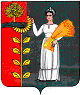 РОССИЙСКАЯ ФЕДЕРАЦИЯСОВЕТ ДЕПУТАТОВ СЕЛЬСКОГО ПОСЕЛЕНИЯПУШКИНСКИЙ СЕЛЬСОВЕТДобринского муниципального района Липецкой области13- cессия VI  созываР Е Ш Е Н И Е27.08.2021                              с.Пушкино                                    № 39-рсОб устранении нарушений правил юридической техники оформления НПАРассмотрев заключения юридической экспертизы Правового управления администрации Липецкой области от 26.07.2021, с целью устранения нарушений правил юридической техники оформления нормативных правовых актов, руководствуясь Уставом сельского поселения Пушкинский сельсовет, Совет депутатов сельского поселения Пушкинский сельсоветРЕШИЛ:1. Привести в соответствие правилам юридической техники оформления следующие нормативные правовые акты:1.1. решение сессии Совета депутатов сельского поселения Пушкинский сельсовет от 24.03.2021  №25-рс оформить согласно Приложению 1;1.2. решение сессии Совета депутатов сельского поселения Пушкинский сельсовет от 19.05.2021  №35-рс оформить согласно Приложению 2;1.3. решение сессии Совета депутатов сельского поселения Пушкинский сельсовет от 28.06.2021  №37-рс оформить согласно Приложению 3;2. Настоящее решение вступает в силу со дня его официального обнародования.Председатель Совета депутатов сельского поселения Пушкинский сельсовет                                                         Л.В.АлександринаПриложение 1к решению Совета депутатов сельского поселения Пушкинский сельсоветот 27.08.2021 №39РОССИЙСКАЯ ФЕДЕРАЦИЯСОВЕТ ДЕПУТАТОВ СЕЛЬСКОГО ПОСЕЛЕНИЯПУШКИНСКИЙ СЕЛЬСОВЕТДобринского муниципального района Липецкой области9-cессия VI  созываР Е Ш Е Н И Е24.03.2021                               с.Пушкино                                  № 25-рс                                                                 О внесении изменений в бюджет сельского поселения Пушкинский сельсовет Добринского муниципального района Липецкой области Российской Федерации на 2021 год и на плановый период 2022 и 2023 годовРассмотрев представленный администрацией сельского поселения проект решения о внесении изменений в бюджет сельского поселения Пушкинский сельсовет Добринского муниципального района Липецкой области Российской Федерации на 2021 и на плановый период 2022 и 2023 годов принятый решением сессии Совета депутатов сельского поселения Пушкинский сельсовет от 28.12.2020 №15-рс (в редакции с изменениями от 16.02.2021 №21-рс), руководствуясь Положением «О бюджетном процессе сельского поселения Пушкинский сельсовет», Уставом сельского поселения Пушкинский сельсовет, учитывая решения постоянной комиссии по экономике,  бюджету, муниципальной собственности и социальным вопросам и финансам, Совет депутатов сельского поселения Пушкинский сельсоветРЕШИЛ:1. Принять изменения в бюджет сельского поселения Пушкинский сельсовет Добринского муниципального района Липецкой области Российской Федерации на 2021 год и на плановый период 2022 и 2023 годов принятый решением сессии Совета депутатов сельского поселения Пушкинский сельсовет от 28.12.2020 №15-рс (в редакции с изменениями от 16.02.2021 №21-рс) (прилагаются).2. Направить указанный нормативный правовой акт главе сельского поселения для подписания и официального обнародования.3. Настоящее решение вступает в силу со дня его официального обнародования.Председатель Совета депутатов сельского поселения Пушкинский сельсовет                                                         Л.В. АлександринаПриняты решением Совета депутатов сельского поселения Пушкинский сельсоветот 24.03.2021 № 25-рсИЗМЕНЕНИЯв бюджет сельского поселения Пушкинский сельсовет Добринскогомуниципального района Липецкой области Российской Федерации на 2021 год и плановый период 2022 и 2023 годовВ статье 1 :В пункте 1: подпункт 1) цифру «7 746 544,47» заменить на цифру «8 757 334,47»                     подпункт 2) цифру «8 739 444,47 » заменить на цифру «8 750 234,47»В статье 5 : В пункте 2 подпункт 1) цифру «3989971,99» заменить на цифру «4000761,99»В пункте 5 подпункт 1) цифру «2101243,00» заменить на цифру «2112033,00»3) Приложения  5,7,8,9,10,11,12,13,15,16  изложить в новой редакции:Приложение № 5к бюджету сельского поселенияПушкинский сельсовет Добринскогомуниципального района Липецкой областиРоссийской Федерации на 2021 год и плановый период 2022 и 2023 годовОбъем доходов по бюджету сельского поселения Пушкинский сельсовет на 2021 годПриложение № 7к  бюджету сельского поселенияПушкинский сельсовет Добринского муниципального района Липецкой области Российской Федерации на 2021 год и плановый период 2022 и 2023 годовРаспределение бюджетных ассигнований сельского поселенияпо разделам и подразделам  классификации расходов бюджетовРоссийской Федерации на 2021 годруб.Приложение № 8к бюджету сельского поселенияПушкинский сельсовет Добринскогомуниципального района Липецкой областиРоссийской Федерации на 2021 год и плановый период 2022 и 2023 годовРаспределение бюджетных ассигнований сельского поселенияпо разделам и подразделам  классификации расходов бюджетовРоссийской   Федерации и плановый период 2022 и 2023 годовруб.Приложение № 9к бюджету сельского поселенияПушкинский сельсовет Добринского муниципального района Липецкой области Российской Федерации на 2021 год и плановый период 2022 и 2023 годовВЕДОМСТВЕННАЯ СТРУКТУРАрасходов бюджета сельского поселения на 2021 годруб.Приложение № 10к бюджету сельского поселенияПушкинский сельсовет Добринскогомуниципального района Липецкой областиРоссийской Федерации на 2021 год и плановый период 2022 и 2023 годовВЕДОМСТВЕННАЯ СТРУКТУРАрасходов бюджета сельского поселения на плановый период 2022 и 2023  годовПриложение № 11к  бюджету сельского поселенияПушкинский сельсовет Добринского муниципального района Липецкой области Российской Федерации на 2021 год и плановый период 2022 и 2023 годовРаспределение расходов бюджета сельского поселения по разделам, подразделам, целевым статьям (муниципальным программам и непрограммным направлениям деятельности), группам видов расходов классификации расходов бюджетов Российской Федерации на 2021 годПриложение № 12к  бюджету сельского поселенияПушкинский сельсовет Добринского муниципального района Липецкой области Российской Федерации на 2021 год и плановый период 2022 и 2023 годовРаспределение расходов бюджета сельского поселения по разделам, подразделам, целевым статьям (муниципальным программам и непрограммным направлениям деятельности), группам видов расходов классификации расходов бюджетов Российской Федерации на  плановый период 2022 и 2023 годовруб.Приложение № 13к  бюджету сельского поселенияПушкинский сельсовет Добринскогомуниципального района Липецкой области Российской Федерации на 2021 год и плановый период 2022 и 2023 годовОбъем межбюджетных трансфертов, предусмотренных к получениюиз областного бюджета на 2021 год руб.Приложение № 15к  бюджету сельского поселенияПушкинский сельсовет Добринского муниципального района Липецкой области Российской Федерации на 2021 годи плановый период 2022 и 2023 годовОбъем межбюджетных трансфертов,  передаваемых бюджетумуниципального района из бюджета сельского поселенияна осуществление части полномочий по решениювопросов местного значения на 2021 год руб.Приложение № 16к бюджету сельского поселенияПушкинский сельсовет Добринского муниципального района Липецкой области Российской Федерации на 2021 год и плановый период 2022 и 2023 годов Объем межбюджетных трансфертов, передаваемых бюджетумуниципального района из бюджета сельского поселенияна осуществление части полномочий по решению   вопросов местного значения на плановый период 2022 и 2023 годовруб.Глава администрации сельскогопоселения Пушкинский сельсовет                                                              Н.Г.Демихова     Приложение 2к решению Совета депутатов сельского поселения Пушкинский сельсоветот 27.08.2021 №39РОССИЙСКАЯ ФЕДЕРАЦИЯСОВЕТ ДЕПУТАТОВ СЕЛЬСКОГО ПОСЕЛЕНИЯПУШКИНСКИЙ СЕЛЬСОВЕТДобринского муниципального района Липецкой области11-cессия VI  созываР Е Ш Е Н И Е19.05.2021г.                               с.Пушкино                                         № 35-рс                                                                 О внесении изменений в бюджет сельского поселения Пушкинский сельсовет Добринского муниципального района Липецкой области Российской Федерации на 2021 год и на плановый период 2022 и 2023 годовРассмотрев представленный администрацией сельского поселения проект решения о внесении изменений в бюджет сельского поселения Пушкинский сельсовет Добринского муниципального района Липецкой области Российской Федерации на 2021 и на плановый период 2022 и 2023 годов принятый решением сессии Совета депутатов сельского поселения Пушкинский сельсовет от 28.12.2020 №15-рс (в редакции с изменениями от 16.02.2021 №21-рс, от  24.03.2021 №25-рс), руководствуясь Положением «О бюджетном процессе сельского поселения Пушкинский сельсовет», Уставом сельского поселения Пушкинский сельсовет, учитывая решения постоянной комиссии по экономике, бюджету, муниципальной собственности и социальным вопросам и финансам, Совет депутатов сельского поселения Пушкинский сельсоветРЕШИЛ:1. Принять изменения в бюджет сельского поселения Пушкинский сельсовет Добринского муниципального района Липецкой области Российской Федерации на 2021 год и на плановый период 2022 и 2023 годов принятый решением сессии Совета депутатов сельского поселения Пушкинский сельсовет от 28.12.2020 №15-рс (в редакции с изменениями от 16.02.2021 №21-рс, от  24.03.2021 №25-рс) (прилагаются).2. Направить указанный нормативный правовой акт главе сельского поселения для подписания и официального обнародования.3. Настоящее решение вступает в силу со дня его официального обнародования.Председатель Совета депутатов сельского поселения Пушкинский сельсовет                                                         Л.В. АлександринаПриняты решением Совета депутатов сельского поселения Пушкинский сельсоветот  19.05.2021  №35-рсИЗМЕНЕНИЯв бюджет сельского поселения Пушкинский сельсовет Добринскогомуниципального района Липецкой области Российской Федерации на 2021 год и плановый период 2022 и 2023 годовВ статье 1 :В пункте 1: подпункт 1) цифру «8 750 234,47» заменить на цифру «9026492,87»                     подпункт 2) цифру «8 750 234,47» заменить на цифру «9 019 392,87»В статье 5 : В пункте 5 подпункт 1) цифру «4 000 761,99» заменить на цифру «4 235 105,19»В пункте 7 подпункт 1) цифру «880 479,48» заменить на цифру «885 137,88»3) Приложения 5,7,9,11,13,17  изложить в новой редакции: Приложение № 5к бюджету сельского поселенияПушкинский сельсовет Добринскогомуниципального района Липецкой областиРоссийской Федерации на 2021 год и плановый период 2022 и 2023 годовОбъем доходов по бюджету сельского поселения Пушкинский сельсовет на 2021 годПриложение № 7к  бюджету сельского поселенияПушкинский сельсовет Добринского муниципального района Липецкой области Российской Федерации на 2021 год и плановый период 2022 и 2023 годовРаспределение бюджетных ассигнований сельского поселенияпо разделам и подразделам  классификации расходов бюджетовРоссийской Федерации на 2021 годруб.Приложение № 9к бюджету сельского поселенияПушкинский сельсовет Добринского муниципального района Липецкой области Российской Федерации на 2021 год и плановый период 2022 и 2023 годовВЕДОМСТВЕННАЯ СТРУКТУРАрасходов бюджета сельского поселения на 2021 годруб.Приложение № 11к  бюджету сельского поселенияПушкинский сельсовет Добринского муниципального района Липецкой области Российской Федерации на 2021 год и плановый период 2022 и 2023 годовРаспределение расходов бюджета сельского поселения по разделам, подразделам, целевым статьям (муниципальным программам и непрограммным направлениям деятельности), группам видов расходов классификации расходов бюджетов Российской Федерации   на 2021 годПриложение № 13к  бюджету сельского поселенияПушкинский сельсовет Добринскогомуниципального района Липецкой области Российской Федерации на 2021 год и плановый период 2022 и 2023 годовОбъем межбюджетных трансфертов, предусмотренных к получениюиз областного бюджета на 2021 год руб.Приложение № 17к  бюджету  сельского поселенияПушкинский сельсовет Добринскогомуниципального района Липецкой областиРоссийской Федерации на 2021 годи плановый период 2022 и  2023 годовОбъем межбюджетных трансфертов, предусмотренных к получениюиз районного бюджетана 2021 годруб.Глава администрации сельскогопоселения Пушкинский сельсовет                                                              Н.Г.Демихова     Приложение 3к решению Совета депутатов сельского поселения Пушкинский сельсоветот 27.08.2021 №39РОССИЙСКАЯ ФЕДЕРАЦИЯСОВЕТ ДЕПУТАТОВ СЕЛЬСКОГО ПОСЕЛЕНИЯПУШКИНСКИЙ СЕЛЬСОВЕТДобринского муниципального района Липецкой области12-cессия VI  созываР Е Ш Е Н И Е28.06.2021                                  с.Пушкино                                       № 37-рсО внесении изменений в бюджет сельского поселения Пушкинский сельсовет Добринского муниципального района Липецкой области Российской Федерации на 2021 год и на плановый период 2022 и 2023 годовРассмотрев представленный администрацией сельского поселения проект решения о внесении изменений в бюджет сельского поселения Пушкинский сельсовет Добринского муниципального района Липецкой области Российской Федерации на 2021 и на плановый период 2022 и 2023 годов принятый решением сессии Совета депутатов сельского поселения Пушкинский сельсовет от 28.12.2020 №15-рс (в редакции с изменениями от 16.02.2021 №21-рс, от 24.03.2021 №25-рс, от 19.05.2021 №35-рс), руководствуясь Положением «О бюджетном процессе сельского поселения Пушкинский сельсовет», Уставом сельского поселения Пушкинский сельсовет, учитывая решения постоянной комиссии по экономике, бюджету, муниципальной собственности и социальным вопросам и финансам, Совет депутатов сельского поселения Пушкинский сельсоветРЕШИЛ:1. Принять изменения в бюджет сельского поселения Пушкинский сельсовет Добринского муниципального района Липецкой области Российской Федерации на 2021 год и на плановый период 2022 и 2023 годов  принятый решением сессии Совета депутатов сельского поселения Пушкинский сельсовет от 28.12.2020 №15-рс (в редакции с изменениями от 16.02.2021 №21-рс, от 24.03.2021 №25-рс, от 19.05.2021 №35-рс (прилагаются).2. Направить указанный нормативный правовой акт главе сельского поселения для подписания и официального обнародования.3. Настоящее решение вступает в силу со дня его официального обнародования.Председатель Совета депутатов сельского поселения Пушкинский сельсовет                                                         Л.В. АлександринаПриняты решением Совета депутатов сельского поселения Пушкинский сельсоветот  28.06.2021 №37-рсИЗМЕНЕНИЯв бюджет сельского поселения Пушкинский сельсовет Добринскогомуниципального района Липецкой области Российской Федерации на 2021 год и плановый период 2022 и 2023 годовВ статье 1:В пункте 1: подпункт 1) цифру «9 026 492,87» заменить на цифру «9 231 492,87»                   подпункт 2) цифру «9 019 392,87» заменить на цифру «9 374 392,87»                       подпункт 3 изложить в следующей редакции «дефицит бюджета сельского  поселения в 2021 году составляет «142 900,00» рублей2) Приложения 1,5,7,9,11  изложить в новой редакции:Приложение № 1к бюджету сельского поселенияПушкинский сельсовет Добринского муниципального района Липецкой области Российской Федерации на 2021 год и  плановый период 2022 и 2023 годовИСТОЧНИКИ ФИНАНСИРОВАНИЯ ДЕФИЦИТАБЮДЖЕТА СЕЛЬСКОГО ПОСЕЛЕНИЯ НА 2021ГОД И НА ПЛАНОВЫЙ ПЕРИОД 2022 И 2023 ГОДОВПриложение № 5к бюджету сельского поселенияПушкинский сельсовет Добринскогомуниципального района Липецкой областиРоссийской Федерации на 2021 год и плановый период 2022 и 2023 годовОбъем доходов по бюджету сельского поселения Пушкинский сельсовет на 2021 годПриложение № 7к  бюджету сельского поселенияПушкинский сельсовет Добринского муниципального района Липецкой области Российской Федерации на 2021 год и плановый период 2022 и 2023 годовРаспределение бюджетных ассигнований сельского поселенияпо разделам и подразделам  классификации расходов бюджетовРоссийской Федерации на 2021 годруб.Приложение № 9к бюджету сельского поселенияПушкинский сельсовет Добринского муниципального района Липецкой области Российской Федерации на 2021 год и плановый период 2022 и 2023 годовВЕДОМСТВЕННАЯ СТРУКТУРАрасходов бюджета сельского поселения на 2021 годруб.Приложение № 11к  бюджету сельского поселенияПушкинский сельсовет Добринского муниципального района Липецкой области Российской Федерации на 2021 год и плановый период 2022 и 2023 годовРаспределение расходов бюджета сельского поселения по разделам, подразделам, целевым статьям (муниципальным программам и непрограммным направлениям деятельности), группам видов расходов классификации расходов бюджетов Российской Федерации   на 2021 годГлава администрации сельского поселения Пушкинский сельсовет                                                              Н.Г.ДемиховОбъем доходов по бюджету сельского поселения Пушкинский сельсовет на 2021 годОбъем доходов по бюджету сельского поселения Пушкинский сельсовет на 2021 годОбъем доходов по бюджету сельского поселения Пушкинский сельсовет на 2021 годКод бюджетной классификацииНаименование показателейСумма2021 г.Налоговые доходы3 328 000,00101 02000 00 0000 110Налог на доходы с физических лиц1 192 500,00105 01000 00 0000 110Налог, взимаемый в связи с применением упрощенной системы налогообложения65 000,00105 03000 00 0000 110Единый сельскохозяйственный налог7 500,00106 01000 00 0000 110Налог на имущество физических лиц87 000,00106 06000 00 0000 110Земельный налог1 976 000,00Неналоговые доходы1 000,001 14 06025 10 0000 430Доходы от продажи земельных участков, находящихся в собственности сельских поселений (за исключением земельных участков муниципальных бюджетных и автономных учреждений)1 000,00Неналоговые доходы3 329 000,00202 15001 10 0000 150Дотация на выравнивание бюджетной обеспеченности поселений959 000,00202 15002 10 0000 150Дотация на поддержку мер по обеспечению сбалансированности местных бюджетов984 290,00202 25576 10 0000 150Субсидии бюджетам на обеспечение комплексного развития сельских территорий1 959 880,31202 29999 10 0000 150Прочие субсидии бюджетам сельских поселений9 691,68202 35118 10 0000 150Субвенция бюджетам поселений на осуществление первичного воинского учета на территориях, где отсутствуют военные комиссариаты87 900,00202 40014 10 0000 150Межбюджетные трансферты, передаваемые бюджетам сельских поселений из бюджетов муниципальных районов на осуществление части полномочий по решению вопросов местного значения в соответствии с заключенными соглашениями880 479,482 07 05030 10 0000 150Прочие безвозмездные поступления в бюджеты сельских поселений547 093,002 00 00000 00 0000 000Безвозмездные поступления, всего 5 428 334,47ВСЕГО ДОХОДОВ8 757 334,47НаименованиеРазделПодразделСУММАВсего8 750 234,47Общегосударственные вопросы012 502 882,68Функционирование высшего должностного лица субъекта Российской Федерации и муниципального образования0102872 439,00Функционирование Правительства Российской Федерации, высших исполнительных органов государственной власти субъектов Российской Федерации, местных администраций 01041 490 282,00Обеспечение деятельности финансовых, налоговых и таможенных органов и органов финансового(финансово-бюджетного) надзора0106115 470,00Другие общегосударственные вопросы011324 691,68Национальная оборона0287 900,00Мобилизационная  и вневойсковая подготовка020387 900,00Национальная экономика04870 603,00Дорожное хозяйство (дорожные фонды)0409870 603,00Жилищно-коммунальное хозяйство052 978 705,79Жилищное хозяйство05019 876,48Благоустройство05032 968 829,31Культура , кинематография082 309 643,00Культура 08012 309 643,00Обслуживание государственного и муниципального долга13500,00Обслуживание государственного внутреннего и муниципального долга1301500,00НаименованиеРазделПодраздел2022 г.2023г.Всего4 019 821,094 020 996,05Общегосударственные вопросы011 839 448,091 736 423,05Функционирование высшего должностного лица субъекта Российской Федерации и муниципального образования0102872 439,00872 439,00Функционирование Правительства Российской Федерации, высших исполнительных органов государственной власти субъектов Российской Федерации, местных администраций 0104825 818,00722 818,00Обеспечение деятельности финансовых, налоговых и таможенных органов и органов финансового(финансово-бюджетного) надзора0106115 470,00115 470,00Другие общегосударственные вопросы011325721,0925696,05Национальная оборона0288 600,0092 800,00Мобилизационная  и вневойсковая подготовка020388 600,0092 800,00Культура, кинематография081981773,001981773,00Культура 08011981773,001981773,00Условно утвержденные расходы110 000,00210 000,00Условно утвержденные расходы110 000,00210 000,00НаименованиеГлавныйраспорядительРазделПодразделЦелевая статьяВид расходовСУММААдминистрация сельского поселения Пушкинский сельсовет Добринского муниципального района Липецкой области Российской Федерации, всего9148 750 234,47 Общегосударственные вопросы914012 502 882,68Функционирование высшего должностного лица субъекта Российской Федерации и муниципального образования9140102872 439,00Непрограммные расходы бюджета поселения914010299 0 00 00000872 439,00Обеспечение деятельности органов местного самоуправления 914010299 1 00 00000872 439,00Обеспечение деятельности главы местной администрации (исполнительно-распорядительного органа муниципального образования) 914010299 1 00 00050872 439,00Расходы на выплаты персоналу в целях обеспечения выполнения функций государственными (муниципальными) органами, казенными учреждениями, органами управления государственными внебюджетными фондами914010299 1 00 00050100872 439,00Функционирование Правительства Российской Федерации, высших исполнительных органов государственной власти субъектов Российской Федерации, местных администраций 91401041 490 282,00Непрограммные расходы бюджета поселения914010499 0 00 000001 490 282,00Иные непрограммные мероприятия 914010499 9 00 000001 490 282,00Расходы на выплаты по оплате труда работников органов местного самоуправления 914010499 9 00 001101 116 660,00Расходы на выплаты персоналу в целях обеспечения выполнения функций государственными (муниципальными) органами, казенными учреждениями, органами управления государственными внебюджетными фондами914010499 9 00 001101001 116 660,00Расходы на обеспечение функций органов местного самоуправления (за исключением расходов на выплаты по оплате труда работников указанных органов)914010499 9 00 00120373 622,00Закупка товаров, работ и услуг для обеспечения  государственных (муниципальных) нужд914010499 9 00 00120200267 345,00Иные бюджетные ассигнования914010499 9 00 00120800106 277,00Обеспечение деятельности финансовых, налоговых и таможенных органов и органов финансового (финансово-бюджетного) надзора9140106115 470,00Непрограммные расходы бюджета поселения914010699 0 00 00000115 470,00Иные непрограммные мероприятия 914010699 9 00 00000115 470,00Межбюджетные трансферты бюджету муниципального района из бюджета поселения на осуществление части полномочий по решению вопросов местного значения в соответствии с заключенным соглашением 914010699 9 00 00130115 470,00Межбюджетные трансферты914010699 9 00 00130500115 470,00Другие общегосударственные вопросы914011324 691,68Муниципальная программа сельского поселения «Устойчивое развитие территории сельского поселения Пушкинский сельсовет на 2019-2024 годы»914011301 0 00 0000024 691,68Подпрограмма «Обеспечение реализации муниципальной политики на территории сельского поселения Пушкинский сельсовет»914011301 4 00 0000024 691,68Основное мероприятие «Приобретение услуг по сопровождению сетевого программного обеспечения по электронному ведению похозяйственного учета»914011301 4 02 0000015 691,68Приобретение программного обеспечения по электронному ведению похозяйственного учета в поселении 914011301 4 02 867909 691,68Закупка товаров, работ и услуг для обеспечения государственных (муниципальных) нужд914011301 4 02 867902009 691,68Расходы на приобретение программного обеспечения на условиях софинансирования с областным бюджетом914011301 4  02 S67906 000,00Закупка товаров, работ и услуг для обеспечения государственных (муниципальных) нужд914011301 4 02 S67902006 000,00Основное мероприятие Ежегодные членские взносы в Ассоциацию «Совета муниципальных образований» 914011301 4 03 000006 000,00Расходы на оплату членских взносов914011301 4 03 200806 000,00Иные бюджетные ассигнования914011301 4 03 200808006 000,00Непрограммные расходы бюджета поселения914011399 0 00 000003000,00Иные непрограммные мероприятия 914011399 9 00 000003000,00Межбюджетные трансферты бюджету муниципального района на осуществление полномочий в части закупок товаров, работ, услуг конкурентными способами определения поставщиков (подрядчиков, исполнителей) в соответствии с заключенным соглашением914011399 9 00 071005003000,00Национальная оборона9140287 900,00Мобилизационная  и вневойсковая подготовка914020387 900,00Непрограммные расходы бюджета поселения914020399 0 00 0000087 900,00Иные непрограммные мероприятия914020399 9 00 0000087 900,00Осуществление первичного воинского учета на территориях, где отсутствуют военные комиссариаты 914020399 9 00 5118087 900,00Расходы на выплаты персоналу в целях обеспечения выполнения функций государственными (муниципальными) органами, казенными учреждениями, органами управления государственными внебюджетными фондами914020399 9 00 5118010080 400,00Закупка товаров, работ и услуг для обеспечения государственных (муниципальных) нужд914020399 9 00 511802007 500,00Национальная экономика91404870 603,00Дорожное хозяйство (дорожные фонды)9140409870 603,00Муниципальная программа сельского поселения «Устойчивое развитие территории сельского поселения Пушкинский сельсовет на 2019-2024 годы»914040901 0 00 00000870 603,00Подпрограмма «Обеспечение населения качественной, развитой инфраструктурой и повышения уровня благоустройства территории сельского поселения Пушкинский сельсовет»914040901 1 00 00000870 603,00Основное мероприятие «Содержание инфраструктуры сельского поселения Пушкинский сельсовет»914040901 1 01 00000683 003,00Расходы на содержание дорог914040901 1 01 41100683 003,00 Закупка товаров, работ и услуг для обеспечения государственных (муниципальных) нужд914040901 1 01 41100200683 003,00Расходы на осуществление мероприятий по инвентаризации (паспортизации) автомобильных дорог9140409011 01 41500187 600,00Закупка товаров, работ и услуг для обеспечения (государственных) муниципальных нужд9140409011 01 41500200187 600,00Жилищно-коммунальное хозяйство914052 978 705,79Жилищное хозяйство91405019 876,48Муниципальная программа сельского поселения «Устойчивое развитие территории сельского поселения Пушкинский сельсовет на 2019-2024 годы»914050101 0 00 000009 876,48Подпрограмма «Обеспечение населения качественной, развитой инфраструктурой и повышения уровня благоустройства территории сельского поселения Пушкинский сельсовет»914050101 1 00 000009 876,48Основное мероприятие «Содержание муниципального жилищного фонда»914050101 1 04 000009 876,48Взносы на капремонт многоквартирных домов914050101 1 04 412009 876,48Закупка товаров, работ и услуг для обеспечения государственных (муниципальных) нужд914050101 1 04 412002009 876,48Благоустройство91405032 968 829,31Муниципальная программа сельского поселения «Устойчивое развитие территории сельского поселения Пушкинский сельсовет на 2019-2024 годы»914050301 0 00 000002 968 829,31Подпрограмма «Обеспечение населения качественной, развитой инфраструктурой и повышение уровня благоустройства территории сельского поселения Пушкинский сельсовет»914050301 1 00 000002 968 829,31Основное мероприятие. «Текущие расходы на содержание и поддержание в рабочем состоянии системы уличного освещения сельского поселения»914050301 1 02 00000169 000,00Расходы на уличное освещение 914050301 1 022 0010169 000,00Закупка товаров, работ и услуг для обеспечения  государственных (муниципальных) нужд914050301 1 022 0010200169 000,00Основное мероприятие «Благоустройство территории парка с.Пушкино»914050301 1 05 000002 799 829,31Работы по благоустройству территории парка с.Пушкино914050301 1 05 L57632 799 829,31Закупка товаров, работ и услуг для  обеспечения государственных (муниципальных) нужд914050301 1 05 L57632002 799 829,31Культура, кинематография 914082 309 643,00Культура 91408012 309 643,00Муниципальная программа сельского поселения «Устойчивое развитие территории сельского поселения Пушкинский сельсовет на 2019-2024 годы»914080101 0 00 000002 309 643,00Подпрограмма «Развитие социальной сферы на территории сельского поселения Пушкинский сельсовет»914080101 2 00 000002 309 643,00Основное мероприятие «Создание условий и проведение мероприятий направленных на развитие культуры сельского поселения»914080101 2 02 000001 993 563,00Межбюджетные трансферты бюджету муниципального района на осуществление полномочий в части создания условий для организации досуга и обеспечения жителей поселений услугами организаций культуры в соответствии с заключенным соглашением914080101 2 02 091001 993 563,00Межбюджетные трансферты914080101 2 02 091005001 993 563,00Основное мероприятие «Подготовка и проведение мероприятий по строительству и благоустройству Дома Культуры в с. Пушкино»914080101 2 03 00000316 080,00Реализация направления расходов основного мероприятия «Подготовка и проведение мероприятий по строительству и благоустройству Дома Культуры в с. Пушкино»  914080101 2 03 99999316 080,00Закупка товаров, работ и услуг для  обеспечения государственных (муниципальных) нужд914080101 2 03 99999200316 080,00Обслуживание государственного и муниципального долга91413500,00Обслуживание государственного внутреннего и муниципального долга9141301500,00Муниципальная программа сельского поселения «Устойчивое развитие территории сельского поселения Пушкинский сельсовет на 2019-2024 годы»914130101 0 00 00000500,00Подпрограмма «Обеспечение реализации муниципальной политики на территории сельского поселения Пушкинский сельсовет»914130101 4 00 00000500,00Основное мероприятие «Обслуживание муниципального долга»914130101 4 06 00000500,00Расходы на обслуживание муниципального долга914130101 4 06 20090500,00Обслуживание государственного (муниципального) долга914130101 4 06 20090700500,00НаименованиеГлавныйраспорядительРазделПодразделЦелевая статьяВид расходов2022г2023гАдминистрация сельского поселения Пушкинского сельсовета Добринского муниципального района Липецкой области Российской Федерации, всего9144 019 821,094 020 996,05Общегосударственные вопросы914011 835 448,091 732 423,05Функционирование высшего должностного лица субъекта Российской Федерации и муниципального образования9140102872 439,00872 439,00Непрограммные расходы бюджета поселения914010299 0 00 00000872 439,00872 439,00Обеспечение деятельности органов местного самоуправления 914010299 1 00 00000872 439,00872 439,00Обеспечение деятельности главы местной администрации (исполнительно-распорядительного органа муниципального образования) 914010299 1 00 00050872 439,00872 439,00Расходы на выплаты персоналу в целях обеспечения выполнения функций государственными (муниципальными) органами, казенными учреждениями, органами управления государственными внебюджетными фондами914010299 1 00 00050100872 439,00872 439,00Функционирование Правительства Российской Федерации, высших исполнительных органов государственной власти субъектов Российской Федерации, местных администраций 9140104825 818,00722 818,00Непрограммные расходы бюджета поселения914010499 0 00 00000825 818,00722 818,00Иные непрограммные мероприятия 914010499 9 00 00000825 818,00722 818,00Расходы на выплаты по оплате труда работников органов местного самоуправления 914010499 9 00 00110825 818,00722 818,00Расходы на выплаты персоналу в целях обеспечения выполнения функций государственными (муниципальными) органами, казенными учреждениями, органами управления государственными внебюджетными фондами914010499 9 00 00110100825 818,00722 818,00Обеспечение деятельности финансовых, налоговых и таможенных органов и органов финансового (финансово-бюджетного) надзора9140106115 470,00115 470,00Непрограммные расходы бюджета поселения914010699 0 00 00000115 470,00115 470,00Иные непрограммные мероприятия 914010699 9 00 00000115 470,00115 470,00Межбюджетные трансферты бюджету муниципального района из бюджета поселения на осуществление части полномочий по решению вопросов местного значения в соответствии с заключенным соглашением 914010699 9 00 00130115 470,00115 470,00Межбюджетные трансферты914010699 9 00 00130500115 470,00115 470,00Другие общегосударственные вопросы914011325 721,0925 696,05Муниципальная программа сельского поселения «Устойчивое развитие территории сельского поселения Пушкинский сельсовет на 2019-2024 годы»914011301 0 00 0000025 721,0925 696,05Подпрограмма «Обеспечение реализации муниципальной политики на территории сельского поселения Пушкинский сельсовет»914011301 4 00 0000025 721,0925 696,05Основное мероприятие «Приобретение услуг по сопровождению сетевого программного обеспечения по электронному ведению похозяйственного учета»914011301 4 02 0000015 721,0915 696,05Приобретение программного обеспечения по электронному ведению 
похозяйственного учета в поселении 9140113 01 4 02 867909 721,099 696,05Закупка товаров, работ и услуг для обеспечения государственных (муниципальных) нужд9140113 01 4 02 867902009 721,099 696,05Расходы на приобретение программного обеспечения на условиях софинансирования с областным бюджетом914011301 4  02 S67906 000,006 000,00Закупка товаров, работ и услуг для обеспечения государственных (муниципальных) нужд914011301 4 02 S67902006 000,006 000,00Основное мероприятие Ежегодные членские взносы в Ассоциацию «Совета муниципальных образований» 914011301 4 03 000006 000,006 000,00Расходы на оплату членских взносов914011301 4 03 200806 000,006 000,00Иные бюджетные ассигнования914011301 4 03 200808006 000,006 000,00Непрограммные расходы бюджета поселения914011399 0 00 000004 000,004000,00Иные непрограммные мероприятия 914011399 9 00 000004 000,004000,00Межбюджетные трансферты бюджету муниципального района на осуществление полномочий в части закупок товаров, работ, услуг конкурентными способами определения поставщиков (подрядчиков, исполнителей) в соответствии с заключенным соглашением914011399 9 00 071005004 000,004000,00Национальная оборона9140288 600,0092 800,00Мобилизационная  и вневойсковая подготовка914020388 600,0092 800,00Непрограммные расходы бюджета поселения914020399 0 00 0000088 600,0092 800,00Иные непрограммные мероприятия914020399 9 00 0000088 600,0092 800,00Осуществление первичного воинского учета на территориях, где отсутствуют военные комиссариаты 914020399 9 00 5118088 600,0092 800,00Расходы на выплаты персоналу в целях обеспечения выполнения функций государственными (муниципальными) органами, казенными учреждениями, органами управления государственными внебюджетными фондами914020399 9 00 5118010081 000,0085 200,00Закупка товаров, работ и услуг для обеспечения государственных (муниципальных) нужд914020399 9 00 511802007 600,007 600,00Культура, кинематография 914081 981 773,001 981 773,00Культура 91408011 981 773,001 981 773,00Муниципальная программа сельского поселения «Устойчивое развитие территории сельского поселения Пушкинский сельсовет на 2014-2020 годы»914080101 0 00 000001 981 773,001 981 773,00Подпрограмма «Развитие социальной сферы на территории сельского поселения Пушкинский сельсовет»914080101 2 00 000001 981 773,001 981 773,00Основное мероприятие «Создание условий и проведение мероприятий направленных на развитие культуры сельского поселения»914080101 2 02 000001 981 773,001 981 773,00Межбюджетные трансферты бюджету муниципального района на осуществление полномочий в части создания условий для организации досуга и обеспечения жителей поселений услугами организаций культуры в соответствии с заключенным соглашением914080101 2 02 091001 981 773,001 981 773,00Межбюджетные трансферты914080101 2 02 091005001 981 773,001 981 773,00Условно утвержденные расходы110 000,00210 000,00Условно утвержденные расходы110 000,00210 000,00Непрограммные расходы бюджета сельского поселения110 000,00210 000,00Иные непрограммные мероприятия 110 000,00210 000,00Условно утвержденные расходы110 000,00210 000,00Иные бюджетные ассигнования 110 000,00210 000,00НаименованиеРазделПодразделЦелевая статьяВид расходовСУММААдминистрация сельского поселения Пушкинский сельсовет Добринского муниципального района Липецкой области Российской Федерации, всего8 750 234,47 Общегосударственные вопросы012 502 882,68Функционирование высшего должностного лица субъекта Российской Федерации и муниципального образования0102872 439,00Непрограммные расходы бюджета поселения010299 0 00 00000872 439,00Обеспечение деятельности органов местного самоуправления 010299 1 00 00000872 439,00Обеспечение деятельности главы местной администрации (исполнительно-распорядительного органа муниципального образования) 010299 1 00 00050872 439,00Расходы на выплаты персоналу в целях обеспечения выполнения функций государственными (муниципальными) органами, казенными учреждениями, органами управления государственными внебюджетными фондами010299 1 00 00050100872 439,00Функционирование Правительства Российской Федерации, высших исполнительных органов государственной власти субъектов Российской Федерации, местных администраций 01041 490 282,00Непрограммные расходы бюджета поселения010499 0 00 000001 490 282,00Иные непрограммные мероприятия 010499 9 00 000001 490 282,00Расходы на выплаты по оплате труда работников органов местного самоуправления 010499 9 00 001101 116 660,00Расходы на выплаты персоналу в целях обеспечения выполнения функций государственными (муниципальными) органами, казенными учреждениями, органами управления государственными внебюджетными фондами010499 9 00 001101001 116 660,00Расходы на обеспечение функций органов местного самоуправления (за исключением расходов на выплаты по оплате труда работников указанных органов)010499 9 00 00120373 622,00Закупка товаров, работ и услуг для обеспечения  государственных (муниципальных) нужд010499 9 00 00120200267 345,00Иные бюджетные ассигнования010499 9 00 00120800106 277,00Обеспечение деятельности финансовых, налоговых и таможенных органов и органов финансового (финансово-бюджетного) надзора0106115 470,00Непрограммные расходы бюджета поселения010699 0 00 00000115 470,00Иные непрограммные мероприятия 010699 9 00 00000115 470,00Межбюджетные трансферты бюджету муниципального района из бюджета поселения на осуществление части полномочий по решению вопросов местного значения в соответствии с заключенным соглашением 010699 9 00 00130115 470,00Межбюджетные трансферты010699 9 00 00130500115 470,00Другие общегосударственные вопросы011324 691,68Муниципальная программа сельского поселения «Устойчивое развитие территории сельского поселения Пушкинский сельсовет на 2019-2024 годы»011301 0 00 0000024 691,68Подпрограмма «Обеспечение реализации муниципальной политики на территории сельского поселения Пушкинский сельсовет»011301 4 00 0000024 691,68Основное мероприятие «Приобретение услуг по сопровождению сетевого программного обеспечения по электронному ведению похозяйственного учета»011301 4 02 0000015 691,68Приобретение программного обеспечения по электронному ведению похозяйственного учета в поселении 011301 4 02 867909 691,68Закупка товаров, работ и услуг для обеспечения государственных (муниципальных) нужд011301 4 02 867902009 691,68Расходы на приобретение программного обеспечения на условиях софинансирования с областным бюджетом011301 4  02 S67906 000,00Закупка товаров, работ и услуг для обеспечения государственных (муниципальных) нужд011301 4 02 S67902006 000,00Основное мероприятие Ежегодные членские взносы в Ассоциацию «Совета муниципальных образований» 011301 4 03 000006 000,00Расходы на оплату членских взносов011301 4 03 200806 000,00Иные бюджетные ассигнования011301 4 03 200808006 000,00Непрограммные расходы бюджета поселения011399 0 00 000003000,00Иные непрограммные мероприятия 011399 9 00 000003000,00Межбюджетные трансферты бюджету муниципального района на осуществление полномочий в части закупок товаров, работ, услуг конкурентными способами определения поставщиков (подрядчиков, исполнителей) в соответствии с заключенным соглашением011399 9 00 071005003000,00Национальная оборона0287 900,00Мобилизационная  и вневойсковая подготовка020387 900,00Непрограммные расходы бюджета поселения020399 0 00 0000087 900,00Иные непрограммные мероприятия020399 9 00 0000087 900,00Осуществление первичного воинского учета на территориях, где отсутствуют военные комиссариаты 020399 9 00 5118087 900,00Расходы на выплаты персоналу в целях обеспечения выполнения функций государственными (муниципальными) органами, казенными учреждениями, органами управления государственными внебюджетными фондами020399 9 00 5118010080 400,00Закупка товаров, работ и услуг для обеспечения государственных (муниципальных) нужд020399 9 00 511802007 500,00Национальная экономика04870 603,00Дорожное хозяйство (дорожные фонды)0409870 603,00Муниципальная программа сельского поселения «Устойчивое развитие территории сельского поселения Пушкинский сельсовет на 2019-2024 годы»040901 0 00 00000870 603,00Подпрограмма «Обеспечение населения качественной, развитой инфраструктурой и повышения уровня благоустройства территории сельского поселения Пушкинский сельсовет»040901 1 00 00000870 603,00Основное мероприятие «Содержание инфраструктуры сельского поселения Пушкинский сельсовет»040901 1 01 00000683 003,00Расходы на содержание дорог040901 1 01 41100683 003,00 Закупка товаров, работ и услуг для обеспечения государственных (муниципальных) нужд040901 1 01 41100200683 003,00Расходы на осуществление мероприятий по инвентаризации (паспортизации) автомобильных дорог0409011 01 41500187 600,00Закупка товаров, работ и услуг для обеспечения (государственных) муниципальных нужд0409011 01 41500200187 600,00Жилищно-коммунальное хозяйство052 978 705,79Жилищное хозяйство05019 876,48Муниципальная программа сельского поселения «Устойчивое развитие территории сельского поселения Пушкинский сельсовет на 2019-2024 годы»050101 0 00 000009 876,48Подпрограмма «Обеспечение населения качественной, развитой инфраструктурой и повышения уровня благоустройства территории сельского поселения Пушкинский сельсовет»050101 1 00 000009 876,48Основное мероприятие «Содержание муниципального жилищного фонда»050101 1 04 000009 876,48Взносы на капремонт многоквартирных домов050101 1 04 412009 876,48Закупка товаров, работ и услуг для обеспечения государственных (муниципальных) нужд050101 1 04 412002009 876,48Благоустройство05032 968 829,31Муниципальная программа сельского поселения «Устойчивое развитие территории сельского поселения Пушкинский сельсовет на 2019-2024 годы»050301 0 00 000002 968 829,31Подпрограмма «Обеспечение населения качественной, развитой инфраструктурой и повышение уровня благоустройства территории сельского поселения Пушкинский сельсовет»050301 1 00 000002 968 829,31Основное мероприятие. «Текущие расходы на содержание и поддержание в рабочем состоянии системы уличного освещения сельского поселения»050301 1 02 00000169 000,00Расходы на уличное освещение 050301 1 022 0010169 000,00Закупка товаров, работ и услуг для обеспечения  государственных (муниципальных) нужд050301 1 022 0010200169 000,00Основное мероприятие «Благоустройство территории парка с.Пушкино»050301 1 05 000002 799 829,31Работы по благоустройству территории парка с.Пушкино050301 1 05 L57632 799 829,31Закупка товаров, работ и услуг для  обеспечения государственных (муниципальных) нужд050301 1 05 L57632002 799 829,31Культура, кинематография 082 309 643,00Культура 08012 309 643,00Муниципальная программа сельского поселения «Устойчивое развитие территории сельского поселения Пушкинский сельсовет на 2019-2024 годы»080101 0 00 000002 309 643,00Подпрограмма «Развитие социальной сферы на территории сельского поселения Пушкинский сельсовет»080101 2 00 000002 309 643,00Основное мероприятие «Создание условий и проведение мероприятий направленных на развитие культуры сельского поселения»080101 2 02 000001 993 563,00Межбюджетные трансферты бюджету муниципального района на осуществление полномочий в части создания условий для организации досуга и обеспечения жителей поселений услугами организаций культуры в соответствии с заключенным соглашением080101 2 02 091001 993 563,00Межбюджетные трансферты080101 2 02 091005001 993 563,00Основное мероприятие «Подготовка и проведение мероприятий по строительству и благоустройству Дома Культуры в с. Пушкино»080101 2 03 00000316 080,00Реализация направления расходов основного мероприятия «Подготовка и проведение мероприятий по строительству и благоустройству Дома Культуры в с. Пушкино»  080101 2 03 99999316 080,00Закупка товаров, работ и услуг для  обеспечения государственных (муниципальных) нужд080101 2 03 99999200316 080,00Обслуживание государственного и муниципального долга13500,00Обслуживание государственного внутреннего и муниципального долга1301500,00Муниципальная программа сельского поселения «Устойчивое развитие территории сельского поселения Пушкинский сельсовет на 2019-2024 годы»130101 0 00 00000500,00Подпрограмма «Обеспечение реализации муниципальной политики на территории сельского поселения Пушкинский сельсовет»130101 4 00 00000500,00Основное мероприятие «Обслуживание муниципального долга»130101 4 06 00000500,00Расходы на обслуживание муниципального долга130101 4 06 20090500,00Обслуживание государственного (муниципального) долга130101 4 06 20090700500,00НаименованиеРазделПодразделЦелевая статьяВид расходов2022г2023гАдминистрация сельского поселения Пушкинского сельсовета Добринского муниципального района Липецкой области Российской Федерации, всего4 019 821,094 020 996,05Общегосударственные вопросы011 835 448,091 732 423,05Функционирование высшего должностного лица субъекта Российской Федерации и муниципального образования0102872 439,00872 439,00Непрограммные расходы бюджета поселения010299 0 00 00000872 439,00872 439,00Обеспечение деятельности органов местного самоуправления 010299 1 00 00000872 439,00872 439,00Обеспечение деятельности главы местной администрации (исполнительно-распорядительного органа муниципального образования) 010299 1 00 00050872 439,00872 439,00Расходы на выплаты персоналу в целях обеспечения выполнения функций государственными (муниципальными) органами, казенными учреждениями, органами управления государственными внебюджетными фондами010299 1 00 00050100872 439,00872 439,00Функционирование Правительства Российской Федерации, высших исполнительных органов государственной власти субъектов Российской Федерации, местных администраций 0104825 818,00722 818,00Непрограммные расходы бюджета поселения010499 0 00 00000825 818,00722 818,00Иные непрограммные мероприятия 010499 9 00 00000825 818,00722 818,00Расходы на выплаты по оплате труда работников органов местного самоуправления 010499 9 00 00110825 818,00722 818,00Расходы на выплаты персоналу в целях обеспечения выполнения функций государственными (муниципальными) органами, казенными учреждениями, органами управления государственными внебюджетными фондами010499 9 00 00110100825 818,00722 818,00Обеспечение деятельности финансовых, налоговых и таможенных органов и органов финансового (финансово-бюджетного) надзора0106115 470,00115 470,00Непрограммные расходы бюджета поселения010699 0 00 00000115 470,00115 470,00Иные непрограммные мероприятия 010699 9 00 00000115 470,00115 470,00Межбюджетные трансферты бюджету муниципального района из бюджета поселения на осуществление части полномочий по решению вопросов местного значения в соответствии с заключенным соглашением 010699 9 00 00130115 470,00115 470,00Межбюджетные трансферты010699 9 00 00130500115 470,00115 470,00Другие общегосударственные вопросы011325 721,0925 696,05Муниципальная программа сельского поселения «Устойчивое развитие территории сельского поселения Пушкинский сельсовет на 2019-2024 годы»011301 0 00 0000025 721,0925 696,05Подпрограмма «Обеспечение реализации муниципальной политики на территории сельского поселения Пушкинский сельсовет»011301 4 00 0000025 721,0925 696,05Основное мероприятие «Приобретение услуг по сопровождению сетевого программного обеспечения по электронному ведению похозяйственного учета»011301 4 02 0000015 721,0915 696,05Приобретение программного обеспечения по электронному ведению 
похозяйственного учета в поселении 0113 01 4 02 867909 721,099 696,05Закупка товаров, работ и услуг для обеспечения государственных (муниципальных) нужд0113 01 4 02 867902009 721,099 696,05Расходы на приобретение программного обеспечения на условиях софинансирования с областным бюджетом011301 4  02 S67906 000,006 000,00Закупка товаров, работ и услуг для обеспечения государственных (муниципальных) нужд011301 4 02 S67902006 000,006 000,00Основное мероприятие Ежегодные членские взносы в Ассоциацию «Совета муниципальных образований» 011301 4 03 000006 000,006 000,00Расходы на оплату членских взносов011301 4 03 200806 000,006 000,00Иные бюджетные ассигнования011301 4 03 200808006 000,006 000,00Непрограммные расходы бюджета поселения011399 0 00 000004 000,004000,00Иные непрограммные мероприятия 011399 9 00 000004 000,004000,00Межбюджетные трансферты бюджету муниципального района на осуществление полномочий в части закупок товаров, работ, услуг конкурентными способами определения поставщиков (подрядчиков, исполнителей) в соответствии с заключенным соглашением011399 9 00 071005004 000,004000,00Национальная оборона0288 600,0092 800,00Мобилизационная  и вневойсковая подготовка020388 600,0092 800,00Непрограммные расходы бюджета поселения020399 0 00 0000088 600,0092 800,00Иные непрограммные мероприятия020399 9 00 0000088 600,0092 800,00Осуществление первичного воинского учета на территориях, где отсутствуют военные комиссариаты 020399 9 00 5118088 600,0092 800,00Расходы на выплаты персоналу в целях обеспечения выполнения функций государственными (муниципальными) органами, казенными учреждениями, органами управления государственными внебюджетными фондами020399 9 00 5118010081 000,0085 200,00Закупка товаров, работ и услуг для обеспечения государственных (муниципальных) нужд020399 9 00 511802007 600,007 600,00Культура, кинематография 081 981 773,001 981 773,00Культура 08011 981 773,001 981 773,00Муниципальная программа сельского поселения «Устойчивое развитие территории сельского поселения Пушкинский сельсовет на 2014-2020 годы»080101 0 00 000001 981 773,001 981 773,00Подпрограмма «Развитие социальной сферы на территории сельского поселения Пушкинский сельсовет»080101 2 00 000001 981 773,001 981 773,00Основное мероприятие «Создание условий и проведение мероприятий направленных на развитие культуры сельского поселения»080101 2 02 000001 981 773,001 981 773,00Межбюджетные трансферты бюджету муниципального района на осуществление полномочий в части создания условий для организации досуга и обеспечения жителей поселений услугами организаций культуры в соответствии с заключенным соглашением080101 2 02 091001 981 773,001 981 773,00Межбюджетные трансферты080101 2 02 091005001 981 773,001 981 773,00Условно утвержденные расходы110 000,00210 000,00Условно утвержденные расходы110 000,00210 000,00Непрограммные расходы бюджета сельского поселения110 000,00210 000,00Иные непрограммные мероприятия 110 000,00210 000,00Условно утвержденные расходы110 000,00210 000,00Иные бюджетные ассигнования 110 000,00210 000,00НаименованиеСуммаДотация на выравнивание бюджетной обеспеченности поселений959 000,00Дотация на поддержку мер по обеспечению сбалансированности местных бюджетов984 290,00Субвенция бюджетам поселений на осуществление  первичного воинского учета на территориях, где отсутствуют военные комиссариаты87 900,00Прочие субсидии бюджетам поселений9 691,68Субсидии бюджетам на обеспечение комплексного развития сельских территорий1 959 880,31ВСЕГО4 000 761,99Наименование СуммаСодержание специалиста по осуществлению контроля над исполнением бюджетов поселений40 240,00Осуществление внешнего муниципального финансового контроля 32 730,00Сопровождение информационных систем и программного обеспечения исполнения бюджетов поселений42 500,00Создание условий для организации досуга и обеспечения жителей поселения услугами организаций культуры1 993 563,00Осуществление закупок товаров, работ, услуг конкурентными способами определения поставщиков (подрядчиков, исполнителей)3 000,00 ВСЕГО:2 112 033,00Наименование 2022г.2023г.Содержание специалиста по осуществлению контроля над исполнением бюджетов поселений40 240,0040 240,00По осуществлению внешнего муниципального финансового контроля 32 730,0032 730,00Сопровождение информационных систем и программного обеспечения исполнения бюджетов поселений42 500,0042 500,00Создание условий для организации досуга и обеспечения жителей поселения услугами организаций культуры1 981 773,001 981 773,00Осуществление закупок товаров, работ, услуг конкурентными способами определения поставщиков (подрядчиков, исполнителей)4 000,004 000,00 ВСЕГО:2 101 243,002 101 243,00Объем доходов по бюджету сельского поселения Пушкинский сельсовет на 2021 годОбъем доходов по бюджету сельского поселения Пушкинский сельсовет на 2021 годОбъем доходов по бюджету сельского поселения Пушкинский сельсовет на 2021 годКод бюджетной классификацииНаименование показателейСумма2021 г.Налоговые доходы3 328 000,00101 02000 00 0000 110Налог на доходы с физических лиц1 192 500,00105 01000 00 0000 110Налог, взимаемый в связи с применением упрощенной системы налогообложения65 000,00105 03000 00 0000 110Единый сельскохозяйственный налог7 500,00106 01000 00 0000 110Налог на имущество физических лиц87 000,00106 06000 00 0000 110Земельный налог1 976 000,00Неналоговые доходы1 000,001 14 06025 10 0000 430Доходы от продажи земельных участков, находящихся в собственности сельских поселений (за исключением земельных участков муниципальных бюджетных и автономных учреждений)1 000,00Неналоговые доходы3 329 000,00202 15001 10 0000 150Дотация на выравнивание бюджетной обеспеченности поселений959 000,00202 15002 10 0000 150Дотация на поддержку мер по обеспечению сбалансированности местных бюджетов984 290,00202 16549 00 0000 150Дотации (гранты) бюджетам за достижение показателей деятельности органов местного самоуправления229 500,00202 25576 10 0000 150Субсидии бюджетам на обеспечение комплексного развития сельских территорий1 959 880,31202 29999 10 0000 150Прочие субсидии бюджетам сельских поселений9 691,68202 35118 10 0000 150Субвенция бюджетам поселений на осуществление первичного воинского учета на территориях, где отсутствуют военные комиссариаты87 900,00202 40014 10 0000 150Межбюджетные трансферты, передаваемые бюджетам сельских поселений из бюджетов муниципальных районов на осуществление части полномочий по решению вопросов местного значения в соответствии с заключенными соглашениями885 137,882 07 05030 10 0000 150Прочие безвозмездные поступления в бюджеты сельских поселений582 093,002 00 00000 00 0000 000Безвозмездные поступления, всего 5 697 492,87ВСЕГО ДОХОДОВ9 026 492,87НаименованиеРазделПодразделСУММАВсего9 019 392,87Общегосударственные вопросы012 481 476,68Функционирование высшего должностного лица субъекта Российской Федерации и муниципального образования0102918 924,00Функционирование Правительства Российской Федерации, высших исполнительных органов государственной власти субъектов Российской Федерации, местных администраций 01041 417 391,00Обеспечение деятельности финансовых, налоговых и таможенных органов и органов финансового(финансово-бюджетного) надзора0106115 470,00Другие общегосударственные вопросы011329 691,68Национальная оборона0287 900,00Мобилизационная  и вневойсковая подготовка020387 900,00037 400,0003107 400,00Национальная экономика04870 603,00Дорожное хозяйство (дорожные фонды)0409870 603,00Жилищно-коммунальное хозяйство053 261 870,19Жилищное хозяйство050114 534,88Благоустройство05033 247 335,31Культура , кинематография082 309 643,00Культура 08012 309 643,00Обслуживание государственного (муниципального) долга13500,00Обслуживание государственного (муниципального)  внутреннего долга1301500,00НаименованиеГлавныйраспорядительРазделПодразделЦелевая статьяВид расходовСУММААдминистрация сельского поселения Пушкинский сельсовет Добринского муниципального района Липецкой области Российской Федерации, всего9149 019 329,87Общегосударственные вопросы914012 481 476,68Функционирование высшего должностного лица субъекта Российской Федерации и муниципального образования9140102918 924,00Непрограммные расходы бюджета поселения914010299 0 00 00000918 924,00Обеспечение деятельности органов местного самоуправления 914010299 1 00 00000918 924,00Обеспечение деятельности главы местной администрации (исполнительно-распорядительного органа муниципального образования) 914010299 1 00 00050918 924,00Расходы на выплаты персоналу в целях обеспечения выполнения функций государственными (муниципальными) органами, казенными учреждениями, органами управления государственными внебюджетными фондами914010299 1 00 00050100918 924,00Функционирование Правительства Российской Федерации, высших исполнительных органов государственной власти субъектов Российской Федерации, местных администраций 91401041 417 391,00Непрограммные расходы бюджета поселения914010499 0 00 000001 417 391,00Иные непрограммные мероприятия 914010499 9 00 000001 417 391,00Расходы на выплаты по оплате труда работников органов местного самоуправления 914010499 9 00 001101 103 027,00Расходы на выплаты персоналу в целях обеспечения выполнения функций государственными (муниципальными) органами, казенными учреждениями, органами управления государственными внебюджетными фондами914010499 9 00 001101001 103 027,00Расходы на обеспечение функций органов местного самоуправления (за исключением расходов на выплаты по оплате труда работников указанных органов)914010499 9 00 00120463 943,00Закупка товаров, работ и услуг для обеспечения  государственных (муниципальных) нужд914010499 9 00 00120200360 666,00Иные бюджетные ассигнования914010499 9 00 00120800106 277,00Обеспечение деятельности финансовых, налоговых и таможенных органов и органов финансового (финансово-бюджетного) надзора9140106115 470,00Непрограммные расходы бюджета поселения914010699 0 00 00000115 470,00Иные непрограммные мероприятия 914010699 9 00 00000115 470,00Межбюджетные трансферты бюджету муниципального района из бюджета поселения на осуществление части полномочий по решению вопросов местного значения в соответствии с заключенным соглашением 914010699 9 00 00130115 470,00Межбюджетные трансферты914010699 9 00 00130500115 470,00Другие общегосударственные вопросы914011329 691,68Муниципальная программа сельского поселения «Устойчивое развитие территории сельского поселения Пушкинский сельсовет на 2019-2024 годы»914011301 0 00 0000026 691,68Подпрограмма «Обеспечение реализации муниципальной политики на территории сельского поселения Пушкинский сельсовет»914011301 4 00 0000021 691,68Основное мероприятие «Приобретение услуг по сопровождению сетевого программного обеспечения по электронному ведению похозяйственного учета»914011301 4 02 0000015 691,68Приобретение программного обеспечения по электронному ведению похозяйственного учета в поселении 914011301 4 02 867909 691,68Закупка товаров, работ и услуг для обеспечения государственных (муниципальных) нужд914011301 4 02 867902009 691,68Расходы на приобретение программного обеспечения на условиях софинансирования с областным бюджетом914011301 4  02 S67906 000,00Закупка товаров, работ и услуг для обеспечения государственных (муниципальных) нужд914011301 4 02 S67902006 000,00Основное мероприятие Ежегодные членские взносы в Ассоциацию «Совета муниципальных образований» 914011301 4 03 000006 000,00Расходы на оплату членских взносов914011301 4 03 200806 000,00Иные бюджетные ассигнования914011301 4 03 200808006 000,00Основное мероприятие «Прочие мероприятия сельского поселения»914011301 4 08 000005 000,00Реализация направления расходов основного мероприятия «Прочие мероприятия сельского поселения»914011301 4 08 999995 000,00Закупка товаров, работ и услуг для обеспечения государственных (муниципальных) нужд914011301 4 08 999992005 000,00Непрограммные расходы бюджета поселения914011399 0 00 000003 000,00Иные непрограммные мероприятия 914011399 9 00 000003 000,00Межбюджетные трансферты бюджету муниципального района на осуществление полномочий в части закупок товаров, работ, услуг конкурентными способами определения поставщиков (подрядчиков, исполнителей) в соответствии с заключенным соглашением914011399 9 00 071005003 000,00Национальная оборона9140287 900,00Мобилизационная  и вневойсковая подготовка914020387 900,00Непрограммные расходы бюджета поселения914020399 0 00 0000087 900,00Иные непрограммные мероприятия914020399 9 00 0000087 900,00Осуществление первичного воинского учета на территориях, где отсутствуют военные комиссариаты 914020399 9 00 5118087 900,00Расходы на выплаты персоналу в целях обеспечения выполнения функций государственными (муниципальными) органами, казенными учреждениями, органами управления государственными внебюджетными фондами914020399 9 00 5118010080 400,00Закупка товаров, работ и услуг для обеспечения государственных (муниципальных) нужд914020399 9 00 511802007 500,00Национальная безопасность и правоохранительная деятельность914037 400,00Защита населения и территории от чрезвычайных ситуаций природного и техногенного характера, пожарная безопасность91403107 400,00Муниципальная программа сельского поселения «Устойчивое развитие территории сельского поселения Пушкинский сельсовет на 2019-2024 годы»914031001 0 00 000007 400,00Подпрограмма «Обеспечение безопасности человека и природной среды на территории сельского поселения Пушкинский сельсовет» 914031001 3 00 000007 400,00Основное мероприятие «Защита населения и территории от чрезвычайных ситуаций природного и техногенного характера, обеспечение пожарной безопасности и безопасности людей на водных объектах»  914 031001 3 01 000007 400,00Расходы на проведение комплексных мероприятий по защите населения и территории от чрезвычайных ситуаций природного и техногенного характера 914031001 3 01 203307 400,00Национальная экономика91404870 603,00Дорожное хозяйство (дорожные фонды)9140409870 603,00Муниципальная программа сельского поселения «Устойчивое развитие территории сельского поселения Пушкинский сельсовет на 2019-2024 годы»914040901 0 00 00000870 603,00Подпрограмма «Обеспечение населения качественной, развитой инфраструктурой и повышения уровня благоустройства территории сельского поселения Пушкинский сельсовет»914040901 1 00 00000870 603,00Основное мероприятие «Содержание инфраструктуры сельского поселения Пушкинский сельсовет»914040901 1 01 00000683 003,00Расходы на содержание дорог914040901 1 01 41100683 003,00 Закупка товаров, работ и услуг для обеспечения государственных (муниципальных) нужд914040901 1 01 41100200683 003,00Расходы на осуществление мероприятий по инвентаризации (паспортизации) автомобильных дорог9140409011 01 41500187 600,00Закупка товаров, работ и услуг для обеспечения (государственных) муниципальных нужд9140409011 01 41500200187 600,00Жилищно-коммунальное хозяйство914053 261 870,19Жилищное хозяйство914050114 534,88Муниципальная программа сельского поселения «Устойчивое развитие территории сельского поселения Пушкинский сельсовет на 2019-2024 годы»914050101 0 00 0000014 534,88Подпрограмма «Обеспечение населения качественной, развитой инфраструктурой и повышения уровня благоустройства территории сельского поселения Пушкинский сельсовет»914050101 1 00 0000014 534,88Основное мероприятие «Содержание муниципального жилищного фонда»914050101 1 04 0000014 534,88Взносы на капремонт многоквартирных домов914050101 1 04 4120014 534,88Закупка товаров, работ и услуг для обеспечения государственных (муниципальных) нужд914050101 1 04 4120020014 534,88Благоустройство91405033 247 335,31Муниципальная программа сельского поселения «Устойчивое развитие территории сельского поселения Пушкинский сельсовет на 2019-2024 годы»914050301 0 00 000003 247 335,31Подпрограмма «Обеспечение населения качественной, развитой инфраструктурой и повышение уровня благоустройства территории сельского поселения Пушкинский сельсовет»914050301 1 00 000003 247 335,31Основное мероприятие. «Текущие расходы на содержание и поддержание в рабочем состоянии системы уличного освещения сельского поселения»914050301 1 02 00000409 927,00Расходы на уличное освещение 914050301 1 022 0010409 927,00Закупка товаров, работ и услуг для обеспечения  государственных (муниципальных) нужд914050301 1 022 0010200409 907,00Реализация направления расходов основного мероприятия «Прочие мероприятия по благоустройству сельского поселения»914050301 1 03 9999937 579,00Закупка товаров, работ и услуг для обеспечения государственных (муниципальных) нужд914050301 1 03 9999920037 579,00Основное мероприятие «Благоустройство территории парка с.Пушкино»914050301 1 05 000002 799 829,31Работы по благоустройству территории парка с.Пушкино914050301 1 05 L57632 799 829,31Закупка товаров, работ и услуг для  обеспечения государственных (муниципальных) нужд914050301 1 05 L57632002 799 829,31Культура, кинематография 914082 309 643,00Культура 91408012 309 643,00Муниципальная программа сельского поселения «Устойчивое развитие территории сельского поселения Пушкинский сельсовет на 2019-2024 годы»914080101 0 00 000002 309 643,00Подпрограмма «Развитие социальной сферы на территории сельского поселения Пушкинский сельсовет»914080101 2 00 000002 309 643,00Основное мероприятие «Создание условий и проведение мероприятий направленных на развитие культуры сельского поселения»914080101 2 02 000001 993 563,00Межбюджетные трансферты бюджету муниципального района на осуществление полномочий в части создания условий для организации досуга и обеспечения жителей поселений услугами организаций культуры в соответствии с заключенным соглашением914080101 2 02 091001 993 563,00Межбюджетные трансферты914080101 2 02 091005001 993 563,00Основное мероприятие «Подготовка и проведение мероприятий по строительству и благоустройству Дома Культуры в с. Пушкино»914080101 2 03 00000316 080,00Реализация направления расходов основного мероприятия «Подготовка и проведение мероприятий по строительству и благоустройству Дома Культуры в с. Пушкино»  914080101 2 03 99999316 080,00Закупка товаров, работ и услуг для  обеспечения государственных (муниципальных) нужд914080101 2 03 99999200316 080,00Обслуживание государственного (муниципального) долга91413500,00Обслуживание государственного (муниципального) внутреннего долга9141301500,00Муниципальная программа сельского поселения «Устойчивое развитие территории сельского поселения Пушкинский сельсовет на 2019-2024 годы»914130101 0 00 00000500,00Подпрограмма «Обеспечение реализации муниципальной политики на территории сельского поселения Пушкинский сельсовет»914130101 4 00 00000500,00Основное мероприятие «Обслуживание муниципального долга»914130101 4 06 00000500,00Расходы на обслуживание муниципального долга914130101 4 06 20090500,00Обслуживание государственного (муниципального) долга914130101 4 06 20090700500,00НаименованиеРазделПодразделЦелевая статьяВид расходовСУММААдминистрация сельского поселения Пушкинский сельсовет Добринского муниципального района Липецкой области Российской Федерации, всего9 019 329,87Общегосударственные вопросы012 481 476,68Функционирование высшего должностного лица субъекта Российской Федерации и муниципального образования0102918 924,00Непрограммные расходы бюджета поселения010299 0 00 00000918 924,00Обеспечение деятельности органов местного самоуправления 010299 1 00 00000918 924,00Обеспечение деятельности главы местной администрации (исполнительно-распорядительного органа муниципального образования) 010299 1 00 00050918 924,00Расходы на выплаты персоналу в целях обеспечения выполнения функций государственными (муниципальными) органами, казенными учреждениями, органами управления государственными внебюджетными фондами010299 1 00 00050100918 924,00Функционирование Правительства Российской Федерации, высших исполнительных органов государственной власти субъектов Российской Федерации, местных администраций 01041 417 391,00Непрограммные расходы бюджета поселения010499 0 00 000001 417 391,00Иные непрограммные мероприятия 010499 9 00 000001 417 391,00Расходы на выплаты по оплате труда работников органов местного самоуправления 010499 9 00 001101 103 027,00Расходы на выплаты персоналу в целях обеспечения выполнения функций государственными (муниципальными) органами, казенными учреждениями, органами управления государственными внебюджетными фондами010499 9 00 001101001 103 027,00Расходы на обеспечение функций органов местного самоуправления (за исключением расходов на выплаты по оплате труда работников указанных органов)010499 9 00 00120463 943,00Закупка товаров, работ и услуг для обеспечения  государственных (муниципальных) нужд010499 9 00 00120200360 666,00Иные бюджетные ассигнования010499 9 00 00120800106 277,00Обеспечение деятельности финансовых, налоговых и таможенных органов и органов финансового (финансово-бюджетного) надзора0106115 470,00Непрограммные расходы бюджета поселения010699 0 00 00000115 470,00Иные непрограммные мероприятия 010699 9 00 00000115 470,00Межбюджетные трансферты бюджету муниципального района из бюджета поселения на осуществление части полномочий по решению вопросов местного значения в соответствии с заключенным соглашением 010699 9 00 00130115 470,00Межбюджетные трансферты010699 9 00 00130500115 470,00Другие общегосударственные вопросы011329 691,68Муниципальная программа сельского поселения «Устойчивое развитие территории сельского поселения Пушкинский сельсовет на 2019-2024 годы»011301 0 00 0000026 691,68Подпрограмма «Обеспечение реализации муниципальной политики на территории сельского поселения Пушкинский сельсовет»011301 4 00 0000021 691,68Основное мероприятие «Приобретение услуг по сопровождению сетевого программного обеспечения по электронному ведению похозяйственного учета»011301 4 02 0000015 691,68Приобретение программного обеспечения по электронному ведению похозяйственного учета в поселении 011301 4 02 867909 691,68Закупка товаров, работ и услуг для обеспечения государственных (муниципальных) нужд011301 4 02 867902009 691,68Расходы на приобретение программного обеспечения на условиях софинансирования с областным бюджетом011301 4  02 S67906 000,00Закупка товаров, работ и услуг для обеспечения государственных (муниципальных) нужд011301 4 02 S67902006 000,00Основное мероприятие Ежегодные членские взносы в Ассоциацию «Совета муниципальных образований» 011301 4 03 000006 000,00Расходы на оплату членских взносов011301 4 03 200806 000,00Иные бюджетные ассигнования011301 4 03 200808006 000,00Основное мероприятие «Прочие мероприятия сельского поселения»011301 4 08 000005 000,00Реализация направления расходов основного мероприятия «Прочие мероприятия сельского поселения»011301 4 08 999995 000,00Закупка товаров, работ и услуг для обеспечения государственных (муниципальных) нужд011301 4 08 999992005 000,00Непрограммные расходы бюджета поселения011399 0 00 000003 000,00Иные непрограммные мероприятия 011399 9 00 000003 000,00Межбюджетные трансферты бюджету муниципального района на осуществление полномочий в части закупок товаров, работ, услуг конкурентными способами определения поставщиков (подрядчиков, исполнителей) в соответствии с заключенным соглашением011399 9 00 071005003 000,00Национальная оборона0287 900,00Мобилизационная  и вневойсковая подготовка020387 900,00Непрограммные расходы бюджета поселения020399 0 00 0000087 900,00Иные непрограммные мероприятия020399 9 00 0000087 900,00Осуществление первичного воинского учета на территориях, где отсутствуют военные комиссариаты 020399 9 00 5118087 900,00Расходы на выплаты персоналу в целях обеспечения выполнения функций государственными (муниципальными) органами, казенными учреждениями, органами управления государственными внебюджетными фондами020399 9 00 5118010080 400,00Закупка товаров, работ и услуг для обеспечения государственных (муниципальных) нужд020399 9 00 511802007 500,00Национальная безопасность и правоохранительная деятельность037 400,00Защита населения и территории от чрезвычайных ситуаций природного и техногенного характера, пожарная безопасность03107 400,00Муниципальная программа сельского поселения «Устойчивое развитие территории сельского поселения Пушкинский сельсовет на 2019-2024 годы»031001 0 00 000007 400,00Подпрограмма «Обеспечение безопасности человека и природной среды на территории сельского поселения Пушкинский сельсовет» 031001 3 00 000007 400,00Основное мероприятие «Защита населения и территории от чрезвычайных ситуаций природного и техногенного характера, обеспечение пожарной безопасности и безопасности людей на водных объектах»  031001 3 01 000007 400,00Расходы на проведение комплексных мероприятий по защите населения и территории от чрезвычайных ситуаций природного и техногенного характера 031001 3 01 203307 400,00Национальная экономика04870 603,00Дорожное хозяйство (дорожные фонды)0409870 603,00Муниципальная программа сельского поселения «Устойчивое развитие территории сельского поселения Пушкинский сельсовет на 2019-2024 годы»040901 0 00 00000870 603,00Подпрограмма «Обеспечение населения качественной, развитой инфраструктурой и повышения уровня благоустройства территории сельского поселения Пушкинский сельсовет»040901 1 00 00000870 603,00Основное мероприятие «Содержание инфраструктуры сельского поселения Пушкинский сельсовет»040901 1 01 00000683 003,00Расходы на содержание дорог040901 1 01 41100683 003,00 Закупка товаров, работ и услуг для обеспечения государственных (муниципальных) нужд040901 1 01 41100200683 003,00Расходы на осуществление мероприятий по инвентаризации (паспортизации) автомобильных дорог0409011 01 41500187 600,00Закупка товаров, работ и услуг для обеспечения (государственных) муниципальных нужд0409011 01 41500200187 600,00Жилищно-коммунальное хозяйство053 261 870,19Жилищное хозяйство050114 534,88Муниципальная программа сельского поселения «Устойчивое развитие территории сельского поселения Пушкинский сельсовет на 2019-2024 годы»050101 0 00 0000014 534,88Подпрограмма «Обеспечение населения качественной, развитой инфраструктурой и повышения уровня благоустройства территории сельского поселения Пушкинский сельсовет»050101 1 00 0000014 534,88Основное мероприятие «Содержание муниципального жилищного фонда»050101 1 04 0000014 534,88Взносы на капремонт многоквартирных домов050101 1 04 4120014 534,88Закупка товаров, работ и услуг для обеспечения государственных (муниципальных) нужд050101 1 04 4120020014 534,88Благоустройство05033 247 335,31Муниципальная программа сельского поселения «Устойчивое развитие территории сельского поселения Пушкинский сельсовет на 2019-2024 годы»050301 0 00 000003 247 335,31Подпрограмма «Обеспечение населения качественной, развитой инфраструктурой и повышение уровня благоустройства территории сельского поселения Пушкинский сельсовет»050301 1 00 000003 247 335,31Основное мероприятие. «Текущие расходы на содержание и поддержание в рабочем состоянии системы уличного освещения сельского поселения»050301 1 02 00000409 927,00Расходы на уличное освещение 050301 1 022 0010409 927,00Закупка товаров, работ и услуг для обеспечения  государственных (муниципальных) нужд050301 1 022 0010200409 907,00Реализация направления расходов основного мероприятия «Прочие мероприятия по благоустройству сельского поселения»050301 1 03 9999937 579,00Закупка товаров, работ и услуг для обеспечения государственных (муниципальных) нужд050301 1 03 9999920037 579,00Основное мероприятие «Благоустройство территории парка с.Пушкино»050301 1 05 000002 799 829,31Работы по благоустройству территории парка с.Пушкино050301 1 05 L57632 799 829,31Закупка товаров, работ и услуг для  обеспечения государственных (муниципальных) нужд050301 1 05 L57632002 799 829,31Культура, кинематография 082 309 643,00Культура 08012 309 643,00Муниципальная программа сельского поселения «Устойчивое развитие территории сельского поселения Пушкинский сельсовет на 2019-2024 годы»080101 0 00 000002 309 643,00Подпрограмма «Развитие социальной сферы на территории сельского поселения Пушкинский сельсовет»080101 2 00 000002 309 643,00Основное мероприятие «Создание условий и проведение мероприятий направленных на развитие культуры сельского поселения»080101 2 02 000001 993 563,00Межбюджетные трансферты бюджету муниципального района на осуществление полномочий в части создания условий для организации досуга и обеспечения жителей поселений услугами организаций культуры в соответствии с заключенным соглашением080101 2 02 091001 993 563,00Межбюджетные трансферты080101 2 02 091005001 993 563,00Основное мероприятие «Подготовка и проведение мероприятий по строительству и благоустройству Дома Культуры в с. Пушкино»080101 2 03 00000316 080,00Реализация направления расходов основного мероприятия «Подготовка и проведение мероприятий по строительству и благоустройству Дома Культуры в с. Пушкино»  080101 2 03 99999316 080,00Закупка товаров, работ и услуг для  обеспечения государственных (муниципальных) нужд080101 2 03 99999200316 080,00Обслуживание государственного (муниципального) долга13500,00Обслуживание государственного (муниципального) внутреннего долга1301500,00Муниципальная программа сельского поселения «Устойчивое развитие территории сельского поселения Пушкинский сельсовет на 2019-2024 годы»130101 0 00 00000500,00Подпрограмма «Обеспечение реализации муниципальной политики на территории сельского поселения Пушкинский сельсовет»130101 4 00 00000500,00Основное мероприятие «Обслуживание муниципального долга»130101 4 06 00000500,00Расходы на обслуживание муниципального долга130101 4 06 20090500,00Обслуживание государственного (муниципального) долга130101 4 06 20090700500,00НаименованиеСуммаДотация на выравнивание бюджетной обеспеченности поселений959 000,00Дотация на поддержку мер по обеспечению сбалансированности местных бюджетов984 290,00229 500,00Субвенция бюджетам поселений на осуществление  первичного воинского учета на территориях, где отсутствуют военные комиссариаты87 900,00Прочие субсидии бюджетам поселений14 534,88Субсидии бюджетам на обеспечение комплексного развития сельских территорий1 959 880,31ВСЕГО4 235 105,19НаименованиеСуммаМежбюджетные трансферты на выполнение полномочий по содержанию автомобильных дорог общего пользования местного значения в границах поселений 683 003,00Межбюджетные трансферты на осуществление мероприятий по инвентаризации (паспортизации) автомобильных дорог187 600,00Межбюджетные трансферты на выполнение полномочий по содержанию муниципального жилищного фонда14 534,88ВСЕГО885 137,88Наименование групп, подгрупп, статей, подстатей, элементов, кодов, экономической классификации источников внутреннего финансирования дефицита бюджетаКод администратораКод бюджетной классификации2021 год2022 год2023 годПолучение кредитов от других бюджетов бюджетной системы Российской Федерации бюджетами сельских поселений в валюте Российской Федерации91401 03 01 00 10 0000 710150000,000,000,00Погашение бюджетами сельских поселений кредитов от  других бюджетов бюджетной системы Российской Федерации в валюте Российской Федерации91401 03 01 00 10 0000 810-150 000,000,000,00Изменение остатков на счетах по учету средств бюджета сельского поселения91401 05 00 00 10 0000 000142 900,000,000,00ИТОГО:142 900,000,000,00Объем доходов по бюджету сельского поселения Пушкинский сельсовет на 2021 годОбъем доходов по бюджету сельского поселения Пушкинский сельсовет на 2021 годОбъем доходов по бюджету сельского поселения Пушкинский сельсовет на 2021 годКод бюджетной классификацииНаименование показателейСумма2021 г.Налоговые доходы3 533 000,00101 02000 00 0000 110Налог на доходы с физических лиц1 192 500,00105 01000 00 0000 110Налог, взимаемый в связи с применением упрощенной системы налогообложения270 000,00105 03000 00 0000 110Единый сельскохозяйственный налог7 500,00106 01000 00 0000 110Налог на имущество физических лиц87 000,00106 06000 00 0000 110Земельный налог1 976 000,00Неналоговые доходы1 000,001 14 06025 10 0000 430Доходы от продажи земельных участков, находящихся в собственности сельских поселений (за исключением земельных участков муниципальных бюджетных и автономных учреждений)1 000,00Налоговые и неналоговые доходы3 534 000,00202 15001 10 0000 150Дотация на выравнивание бюджетной обеспеченности поселений959 000,00202 15002 10 0000 150Дотация на поддержку мер по обеспечению сбалансированности местных бюджетов984 290,00202 16549 10 0000 150Дотации (гранты) бюджетам за достижение показателей деятельности органов местного самоуправления229 500,00202 25576 10 0000 150Субсидии бюджетам на обеспечение комплексного развития сельских территорий1 959 880,31202 29999 10 0000 150Прочие субсидии бюджетам сельских поселений9 691,68202 35118 10 0000 150Субвенция бюджетам поселений на осуществление первичного воинского учета на территориях, где отсутствуют военные комиссариаты87 900,00202 40014 10 0000 150Межбюджетные трансферты, передаваемые бюджетам сельских поселений из бюджетов муниципальных районов на осуществление части полномочий по решению вопросов местного значения в соответствии с заключенными соглашениями885 137,882 07 05030 10 0000 150Прочие безвозмездные поступления в бюджеты сельских поселений582 093,002 00 00000 00 0000 000Безвозмездные поступления, всего 5 697 492,87ВСЕГО ДОХОДОВ9 231 492,87НаименованиеРазделПодразделСУММАВсего9 374 392,87Общегосударственные вопросы011 871 711,68Функционирование высшего должностного лица субъекта Российской Федерации и муниципального образования0102664 924,00Функционирование Правительства Российской Федерации, высших исполнительных органов государственной власти субъектов Российской Федерации, местных администраций 01041 061 626,00Обеспечение деятельности финансовых, налоговых и таможенных органов и органов финансового(финансово-бюджетного) надзора0106115 470,00Другие общегосударственные вопросы011329 691,68Национальная оборона0287 900,00Мобилизационная  и вневойсковая подготовка020387 900,00Национальная безопасность и правоохранительная деятельность037 400,00Защита населения и территории от чрезвычайных ситуаций природного и техногенного характера, пожарная безопасность03107 400,00Национальная экономика04870 603,00Дорожное хозяйство (дорожные фонды)0409870 603,00Жилищно-коммунальное хозяйство054 069 884,19Жилищное хозяйство050114 534,88Благоустройство05034 055 349,31Культура , кинематография082 466 394,00Культура 08012 466 394,00Обслуживание государственного (муниципального) долга13500,00Обслуживание государственного (муниципального)  внутреннего долга1301500,00НаименованиеГлавныйраспорядительРазделПодразделЦелевая статьяВид расходовСУММААдминистрация сельского поселения Пушкинский сельсовет Добринского муниципального района Липецкой области Российской Федерации, всего9149 374 392,87Общегосударственные вопросы914011 871 771,68Функционирование высшего должностного лица субъекта Российской Федерации и муниципального образования9140102664 924,00Непрограммные расходы бюджета поселения914010299 0 00 00000664 924,00Обеспечение деятельности органов местного самоуправления 914010299 1 00 00000664 924,00Обеспечение деятельности главы местной администрации (исполнительно-распорядительного органа муниципального образования) 914010299 1 00 00050664 924,00Расходы на выплаты персоналу в целях обеспечения выполнения функций государственными (муниципальными) органами, казенными учреждениями, органами управления государственными внебюджетными фондами914010299 1 00 00050100664 924,00Функционирование Правительства Российской Федерации, высших исполнительных органов государственной власти субъектов Российской Федерации, местных администраций 91401041 061 626,00Непрограммные расходы бюджета поселения914010499 0 00 000001 061 626,00Иные непрограммные мероприятия 914010499 9 00 000001 061 626,00Расходы на выплаты по оплате труда работников органов местного самоуправления 914010499 9 00 00110550 050,00Расходы на выплаты персоналу в целях обеспечения выполнения функций государственными (муниципальными) органами, казенными учреждениями, органами управления государственными внебюджетными фондами914010499 9 00 00110100550 050,00Расходы на обеспечение функций органов местного самоуправления (за исключением расходов на выплаты по оплате труда работников указанных органов)914010499 9 00 00120511 576,00Закупка товаров, работ и услуг для обеспечения  государственных (муниципальных) нужд914010499 9 00 00120200405 299,00Иные бюджетные ассигнования914010499 9 00 00120800106 277,00Обеспечение деятельности финансовых, налоговых и таможенных органов и органов финансового (финансово-бюджетного) надзора9140106115 470,00Непрограммные расходы бюджета поселения914010699 0 00 00000115 470,00Иные непрограммные мероприятия 914010699 9 00 00000115 470,00Межбюджетные трансферты бюджету муниципального района из бюджета поселения на осуществление части полномочий по решению вопросов местного значения в соответствии с заключенным соглашением 914010699 9 00 00130115 470,00Межбюджетные трансферты914010699 9 00 00130500115 470,00Другие общегосударственные вопросы914011329 691,68Муниципальная программа сельского поселения «Устойчивое развитие территории сельского поселения Пушкинский сельсовет на 2019-2024 годы»914011301 0 00 0000026 691,68Подпрограмма «Обеспечение реализации муниципальной политики на территории сельского поселения Пушкинский сельсовет»914011301 4 00 0000026 691,68Основное мероприятие «Приобретение услуг по сопровождению сетевого программного обеспечения по электронному ведению похозяйственного учета»914011301 4 02 0000015 691,68Приобретение программного обеспечения по электронному ведению похозяйственного учета в поселении 914011301 4 02 867909 691,68Закупка товаров, работ и услуг для обеспечения государственных (муниципальных) нужд914011301 4 02 867902009 691,68Расходы на приобретение программного обеспечения на условиях софинансирования с областным бюджетом914011301 4  02 S67906 000,00Закупка товаров, работ и услуг для обеспечения государственных (муниципальных) нужд914011301 4 02 S67902006 000,00Основное мероприятие Ежегодные членские взносы в Ассоциацию «Совета муниципальных образований» 914011301 4 03 000006 000,00Расходы на оплату членских взносов914011301 4 03 200806 000,00Иные бюджетные ассигнования914011301 4 03 200808006 000,00Основное мероприятие «Прочие мероприятия сельского поселения»914011301 4 08 000005 000,00Реализация направления расходов основного мероприятия «Прочие мероприятия сельского поселения»914011301 4 08 999995 000,00Закупка товаров, работ и услуг для обеспечения государственных (муниципальных) нужд914011301 4 08 999992005 000,00Непрограммные расходы бюджета поселения914011399 0 00 000003 000,00Иные непрограммные мероприятия 914011399 9 00 000003 000,00Межбюджетные трансферты бюджету муниципального района на осуществление полномочий в части закупок товаров, работ, услуг конкурентными способами определения поставщиков (подрядчиков, исполнителей) в соответствии с заключенным соглашением914011399 9 00 071005003 000,00Национальная оборона9140287 900,00Мобилизационная  и вневойсковая подготовка914020387 900,00Непрограммные расходы бюджета поселения914020399 0 00 0000087 900,00Иные непрограммные мероприятия914020399 9 00 0000087 900,00Осуществление первичного воинского учета на территориях, где отсутствуют военные комиссариаты 914020399 9 00 5118087 900,00Расходы на выплаты персоналу в целях обеспечения выполнения функций государственными (муниципальными) органами, казенными учреждениями, органами управления государственными внебюджетными фондами914020399 9 00 5118010080 400,00Закупка товаров, работ и услуг для обеспечения государственных (муниципальных) нужд914020399 9 00 511802007 500,00Национальная безопасность и правоохранительная деятельность914037 400,00Защита населения и территории от чрезвычайных ситуаций природного и техногенного характера, пожарная безопасность91403107 400,00Муниципальная программа сельского поселения «Устойчивое развитие территории сельского поселения Пушкинский сельсовет на 2019-2024 годы»914031001 0 00 000007 400,00Подпрограмма «Обеспечение безопасности человека и природной среды на территории сельского поселения Пушкинский сельсовет» 914031001 3 00 000007 400,00Основное мероприятие «Защита населения и территории от чрезвычайных ситуаций природного и техногенного характера, обеспечение пожарной безопасности и безопасности людей на водных объектах»  914 031001 3 01 000007 400,00Расходы на проведение комплексных мероприятий по защите населения и территории от чрезвычайных ситуаций природного и техногенного характера 914031001 3 01 203307 400,00Закупка товаров, работ и услуг для обеспечения государственных (муниципальных) нужд 914031001 3 01 203302007 400,00Национальная экономика91404870 603,00Дорожное хозяйство (дорожные фонды)9140409870 603,00Муниципальная программа сельского поселения «Устойчивое развитие территории сельского поселения Пушкинский сельсовет на 2019-2024 годы»914040901 0 00 00000870 603,00Подпрограмма «Обеспечение населения качественной, развитой инфраструктурой и повышения уровня благоустройства территории сельского поселения Пушкинский сельсовет»914040901 1 00 00000870 603,00Основное мероприятие «Содержание инфраструктуры сельского поселения Пушкинский сельсовет»914040901 1 01 00000683 003,00Расходы на содержание дорог914040901 1 01 41100683 003,00 Закупка товаров, работ и услуг для обеспечения государственных (муниципальных) нужд914040901 1 01 41100200683 003,00Расходы на осуществление мероприятий по инвентаризации (паспортизации) автомобильных дорог9140409011 01 41500187 600,00Закупка товаров, работ и услуг для обеспечения (государственных) муниципальных нужд9140409011 01 41500200187 600,00Жилищно-коммунальное хозяйство914054 069 884,19Жилищное хозяйство914050114 534,88Муниципальная программа сельского поселения «Устойчивое развитие территории сельского поселения Пушкинский сельсовет на 2019-2024 годы»914050101 0 00 0000014 534,88Подпрограмма «Обеспечение населения качественной, развитой инфраструктурой и повышения уровня благоустройства территории сельского поселения Пушкинский сельсовет»914050101 1 00 0000014 534,88Основное мероприятие «Содержание муниципального жилищного фонда»914050101 1 04 0000014 534,88Взносы на капремонт многоквартирных домов914050101 1 04 4120014 534,88Закупка товаров, работ и услуг для обеспечения государственных (муниципальных) нужд914050101 1 04 4120020014 534,88Благоустройство91405034 055 349,31Муниципальная программа сельского поселения «Устойчивое развитие территории сельского поселения Пушкинский сельсовет на 2019-2024 годы»914050301 0 00 000004 055 349,31Подпрограмма «Обеспечение населения качественной, развитой инфраструктурой и повышение уровня благоустройства территории сельского поселения Пушкинский сельсовет»914050301 1 00 000004 055 349,31Основное мероприятие. «Текущие расходы на содержание и поддержание в рабочем состоянии системы уличного освещения сельского поселения»914050301 1 02 000001 191 927,00Расходы на уличное освещение 914050301 1 022 00101 191 927,00Закупка товаров, работ и услуг для обеспечения  государственных (муниципальных) нужд914050301 1 022 00102001 191 927,00Основное мероприятие «Прочие мероприятия по благоустройству сельского поселения»  914050301 1 03 0000063 593,00Реализация направления расходов основного мероприятия «Прочие мероприятия по благоустройству сельского поселения»914050301 1 03 9999963 593,00Закупка товаров, работ и услуг для обеспечения государственных (муниципальных) нужд914050301 1 03 9999920063 593,00Основное мероприятие «Благоустройство территории парка с.Пушкино»914050301 1 05 000002 799 829,31Работы по благоустройству территории парка с.Пушкино914050301 1 05 L57632 799 829,31Закупка товаров, работ и услуг для  обеспечения государственных (муниципальных) нужд914050301 1 05 L57632002 799 829,31Культура, кинематография 914082 466 394,00Культура 91408012 466 394,00Муниципальная программа сельского поселения «Устойчивое развитие территории сельского поселения Пушкинский сельсовет на 2019-2024 годы»914080101 0 00 000002 466 394,00Подпрограмма «Развитие социальной сферы на территории сельского поселения Пушкинский сельсовет»914080101 2 00 000002 466 394,00Основное мероприятие «Создание условий и проведение мероприятий направленных на развитие культуры сельского поселения»914080101 2 02 000001 993 563,00Межбюджетные трансферты бюджету муниципального района на осуществление полномочий в части создания условий для организации досуга и обеспечения жителей поселений услугами организаций культуры в соответствии с заключенным соглашением914080101 2 02 091001 993 563,00Межбюджетные трансферты914080101 2 02 091005001 993 563,00Основное мероприятие «Подготовка и проведение мероприятий по строительству и благоустройству Дома Культуры в с. Пушкино»914080101 2 03 00000472 831,00Реализация направления расходов основного мероприятия «Подготовка и проведение мероприятий по строительству и благоустройству Дома Культуры в с. Пушкино»  914080101 2 03 99999472 831,00Закупка товаров, работ и услуг для  обеспечения государственных (муниципальных) нужд914080101 2 03 99999200472 831,00Обслуживание государственного (муниципального) долга91413500,00Обслуживание государственного (муниципального) внутреннего долга9141301500,00Муниципальная программа сельского поселения «Устойчивое развитие территории сельского поселения Пушкинский сельсовет на 2019-2024 годы»914130101 0 00 00000500,00Подпрограмма «Обеспечение реализации муниципальной политики на территории сельского поселения Пушкинский сельсовет»914130101 4 00 00000500,00Основное мероприятие «Обслуживание муниципального долга»914130101 4 06 00000500,00Расходы на обслуживание муниципального долга914130101 4 06 20090500,00Обслуживание государственного (муниципального) долга914130101 4 06 20090700500,00НаименованиеРазделПодразделЦелевая статьяВид расходовСУММААдминистрация сельского поселения Пушкинский сельсовет Добринского муниципального района Липецкой области Российской Федерации, всего9 374 392,87Общегосударственные вопросы011 871 771,68Функционирование высшего должностного лица субъекта Российской Федерации и муниципального образования0102664 924,00Непрограммные расходы бюджета поселения010299 0 00 00000664 924,00Обеспечение деятельности органов местного самоуправления 010299 1 00 00000664 924,00Обеспечение деятельности главы местной администрации (исполнительно-распорядительного органа муниципального образования) 010299 1 00 00050664 924,00Расходы на выплаты персоналу в целях обеспечения выполнения функций государственными (муниципальными) органами, казенными учреждениями, органами управления государственными внебюджетными фондами010299 1 00 00050100664 924,00Функционирование Правительства Российской Федерации, высших исполнительных органов государственной власти субъектов Российской Федерации, местных администраций 01041 061 626,00Непрограммные расходы бюджета поселения010499 0 00 000001 061 626,00Иные непрограммные мероприятия 010499 9 00 000001 061 626,00Расходы на выплаты по оплате труда работников органов местного самоуправления 010499 9 00 00110550 050,00Расходы на выплаты персоналу в целях обеспечения выполнения функций государственными (муниципальными) органами, казенными учреждениями, органами управления государственными внебюджетными фондами010499 9 00 00110100550 050,00Расходы на обеспечение функций органов местного самоуправления (за исключением расходов на выплаты по оплате труда работников указанных органов)010499 9 00 00120511 576,00Закупка товаров, работ и услуг для обеспечения  государственных (муниципальных) нужд010499 9 00 00120200405 299,00Иные бюджетные ассигнования010499 9 00 00120800106 277,00Обеспечение деятельности финансовых, налоговых и таможенных органов и органов финансового (финансово-бюджетного) надзора0106115 470,00Непрограммные расходы бюджета поселения010699 0 00 00000115 470,00Иные непрограммные мероприятия 010699 9 00 00000115 470,00Межбюджетные трансферты бюджету муниципального района из бюджета поселения на осуществление части полномочий по решению вопросов местного значения в соответствии с заключенным соглашением 010699 9 00 00130115 470,00Межбюджетные трансферты010699 9 00 00130500115 470,00Другие общегосударственные вопросы011329 691,68Муниципальная программа сельского поселения «Устойчивое развитие территории сельского поселения Пушкинский сельсовет на 2019-2024 годы»011301 0 00 0000026 691,68Подпрограмма «Обеспечение реализации муниципальной политики на территории сельского поселения Пушкинский сельсовет»011301 4 00 0000026 691,68Основное мероприятие «Приобретение услуг по сопровождению сетевого программного обеспечения по электронному ведению похозяйственного учета»011301 4 02 0000015 691,68Приобретение программного обеспечения по электронному ведению похозяйственного учета в поселении 011301 4 02 867909 691,68Закупка товаров, работ и услуг для обеспечения государственных (муниципальных) нужд011301 4 02 867902009 691,68Расходы на приобретение программного обеспечения на условиях софинансирования с областным бюджетом011301 4  02 S67906 000,00Закупка товаров, работ и услуг для обеспечения государственных (муниципальных) нужд011301 4 02 S67902006 000,00Основное мероприятие Ежегодные членские взносы в Ассоциацию «Совета муниципальных образований» 011301 4 03 000006 000,00Расходы на оплату членских взносов011301 4 03 200806 000,00Иные бюджетные ассигнования011301 4 03 200808006 000,00Основное мероприятие «Прочие мероприятия сельского поселения»011301 4 08 000005 000,00Реализация направления расходов основного мероприятия «Прочие мероприятия сельского поселения»011301 4 08 999995 000,00Закупка товаров, работ и услуг для обеспечения государственных (муниципальных) нужд011301 4 08 999992005 000,00Непрограммные расходы бюджета поселения011399 0 00 000003 000,00Иные непрограммные мероприятия 011399 9 00 000003 000,00Межбюджетные трансферты бюджету муниципального района на осуществление полномочий в части закупок товаров, работ, услуг конкурентными способами определения поставщиков (подрядчиков, исполнителей) в соответствии с заключенным соглашением011399 9 00 071005003 000,00Национальная оборона0287 900,00Мобилизационная  и вневойсковая подготовка020387 900,00Непрограммные расходы бюджета поселения020399 0 00 0000087 900,00Иные непрограммные мероприятия020399 9 00 0000087 900,00Осуществление первичного воинского учета на территориях, где отсутствуют военные комиссариаты 020399 9 00 5118087 900,00Расходы на выплаты персоналу в целях обеспечения выполнения функций государственными (муниципальными) органами, казенными учреждениями, органами управления государственными внебюджетными фондами020399 9 00 5118010080 400,00Закупка товаров, работ и услуг для обеспечения государственных (муниципальных) нужд020399 9 00 511802007 500,00Национальная безопасность и правоохранительная деятельность037 400,00Защита населения и территории от чрезвычайных ситуаций природного и техногенного характера, пожарная безопасность03107 400,00Муниципальная программа сельского поселения «Устойчивое развитие территории сельского поселения Пушкинский сельсовет на 2019-2024 годы»031001 0 00 000007 400,00Подпрограмма «Обеспечение безопасности человека и природной среды на территории сельского поселения Пушкинский сельсовет» 031001 3 00 000007 400,00Основное мероприятие «Защита населения и территории от чрезвычайных ситуаций природного и техногенного характера, обеспечение пожарной безопасности и безопасности людей на водных объектах»  031001 3 01 000007 400,00Расходы на проведение комплексных мероприятий по защите населения и территории от чрезвычайных ситуаций природного и техногенного характера 031001 3 01 203307 400,00Закупка товаров, работ и услуг для обеспечения государственных (муниципальных) нужд 031001 3 01 203302007 400,00Национальная экономика04870 603,00Дорожное хозяйство (дорожные фонды)0409870 603,00Муниципальная программа сельского поселения «Устойчивое развитие территории сельского поселения Пушкинский сельсовет на 2019-2024 годы»040901 0 00 00000870 603,00Подпрограмма «Обеспечение населения качественной, развитой инфраструктурой и повышения уровня благоустройства территории сельского поселения Пушкинский сельсовет»040901 1 00 00000870 603,00Основное мероприятие «Содержание инфраструктуры сельского поселения Пушкинский сельсовет»040901 1 01 00000683 003,00Расходы на содержание дорог040901 1 01 41100683 003,00 Закупка товаров, работ и услуг для обеспечения государственных (муниципальных) нужд040901 1 01 41100200683 003,00Расходы на осуществление мероприятий по инвентаризации (паспортизации) автомобильных дорог0409011 01 41500187 600,00Закупка товаров, работ и услуг для обеспечения (государственных) муниципальных нужд0409011 01 41500200187 600,00Жилищно-коммунальное хозяйство054 069 884,19Жилищное хозяйство050114 534,88Муниципальная программа сельского поселения «Устойчивое развитие территории сельского поселения Пушкинский сельсовет на 2019-2024 годы»050101 0 00 0000014 534,88Подпрограмма «Обеспечение населения качественной, развитой инфраструктурой и повышения уровня благоустройства территории сельского поселения Пушкинский сельсовет»050101 1 00 0000014 534,88Основное мероприятие «Содержание муниципального жилищного фонда»050101 1 04 0000014 534,88Взносы на капремонт многоквартирных домов050101 1 04 4120014 534,88Закупка товаров, работ и услуг для обеспечения государственных (муниципальных) нужд050101 1 04 4120020014 534,88Благоустройство05034 055 349,31Муниципальная программа сельского поселения «Устойчивое развитие территории сельского поселения Пушкинский сельсовет на 2019-2024 годы»050301 0 00 000004 055 349,31Подпрограмма «Обеспечение населения качественной, развитой инфраструктурой и повышение уровня благоустройства территории сельского поселения Пушкинский сельсовет»050301 1 00 000004 055 349,31Основное мероприятие. «Текущие расходы на содержание и поддержание в рабочем состоянии системы уличного освещения сельского поселения»050301 1 02 000001 191 927,00Расходы на уличное освещение 050301 1 022 00101 191 927,00Закупка товаров, работ и услуг для обеспечения  государственных (муниципальных) нужд050301 1 022 00102001 191 927,00Основное мероприятие «Прочие мероприятия по благоустройству сельского поселения»  050301 1 03 0000063 593,00Реализация направления расходов основного мероприятия «Прочие мероприятия по благоустройству сельского поселения»050301 1 03 9999963 593,00Закупка товаров, работ и услуг для обеспечения государственных (муниципальных) нужд050301 1 03 9999920063 593,00Основное мероприятие «Благоустройство территории парка с.Пушкино»050301 1 05 000002 799 829,31Работы по благоустройству территории парка с.Пушкино050301 1 05 L57632 799 829,31Закупка товаров, работ и услуг для  обеспечения государственных (муниципальных) нужд050301 1 05 L57632002 799 829,31Культура, кинематография 082 466 394,00Культура 08012 466 394,00Муниципальная программа сельского поселения «Устойчивое развитие территории сельского поселения Пушкинский сельсовет на 2019-2024 годы»080101 0 00 000002 466 394,00Подпрограмма «Развитие социальной сферы на территории сельского поселения Пушкинский сельсовет»080101 2 00 000002 466 394,00Основное мероприятие «Создание условий и проведение мероприятий направленных на развитие культуры сельского поселения»080101 2 02 000001 993 563,00Межбюджетные трансферты бюджету муниципального района на осуществление полномочий в части создания условий для организации досуга и обеспечения жителей поселений услугами организаций культуры в соответствии с заключенным соглашением080101 2 02 091001 993 563,00Межбюджетные трансферты080101 2 02 091005001 993 563,00Основное мероприятие «Подготовка и проведение мероприятий по строительству и благоустройству Дома Культуры в с. Пушкино»080101 2 03 00000472 831,00Реализация направления расходов основного мероприятия «Подготовка и проведение мероприятий по строительству и благоустройству Дома Культуры в с. Пушкино»  080101 2 03 99999472 831,00Закупка товаров, работ и услуг для  обеспечения государственных (муниципальных) нужд080101 2 03 99999200472 831,00Обслуживание государственного (муниципального) долга13500,00Обслуживание государственного (муниципального) внутреннего долга1301500,00Муниципальная программа сельского поселения «Устойчивое развитие территории сельского поселения Пушкинский сельсовет на 2019-2024 годы»130101 0 00 00000500,00Подпрограмма «Обеспечение реализации муниципальной политики на территории сельского поселения Пушкинский сельсовет»130101 4 00 00000500,00Основное мероприятие «Обслуживание муниципального долга»130101 4 06 00000500,00Расходы на обслуживание муниципального долга130101 4 06 20090500,00Обслуживание государственного (муниципального) долга130101 4 06 20090700500,00